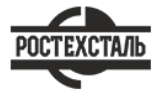 ГОСТ 5950-2000Прутки, полосы и мотки из инструментальной легированной стали. Общие технические условияСтатус: действующийВведен в действие: 2002-01-01Подготовлен предприятием ООО «Ростехсталь» - федеральным поставщиком металлопрокатаСайт www.rostechstal.ru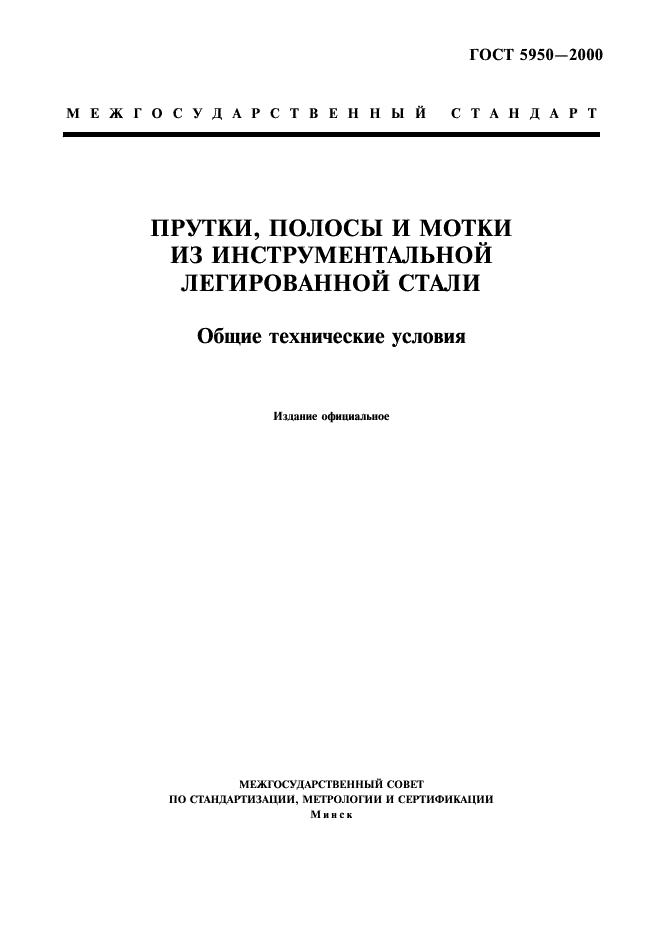 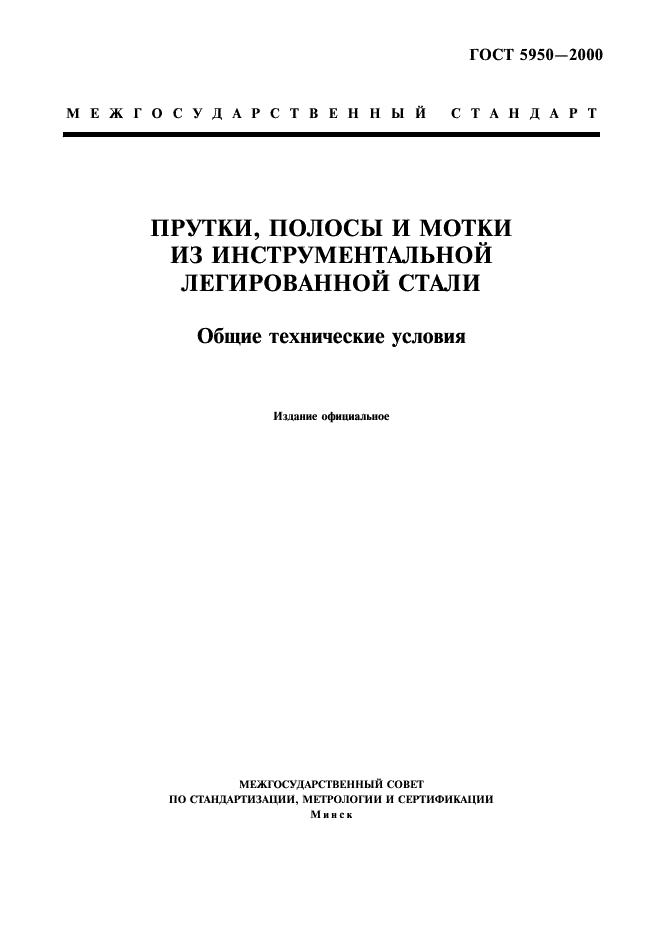 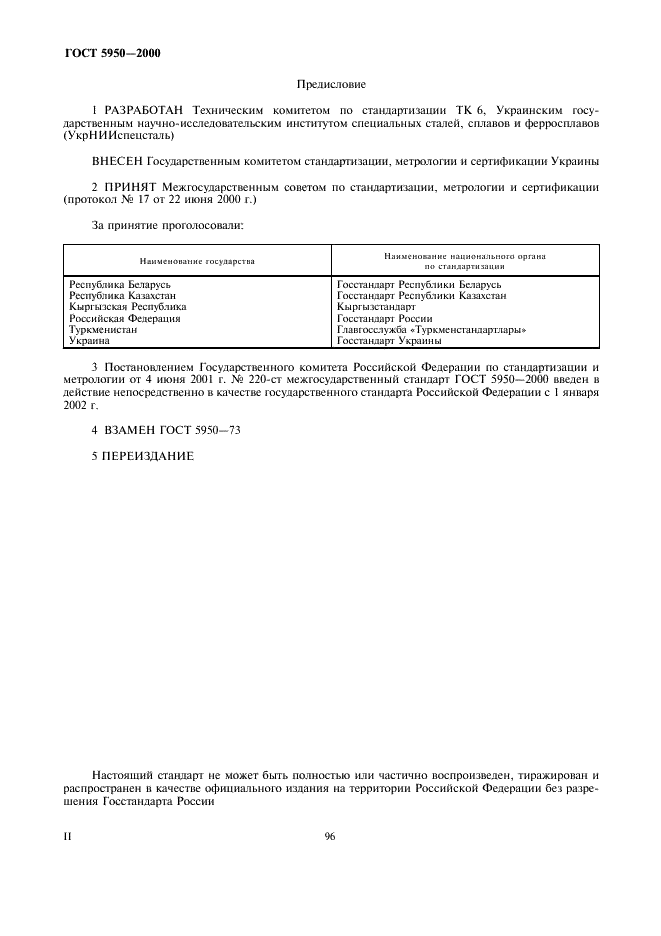 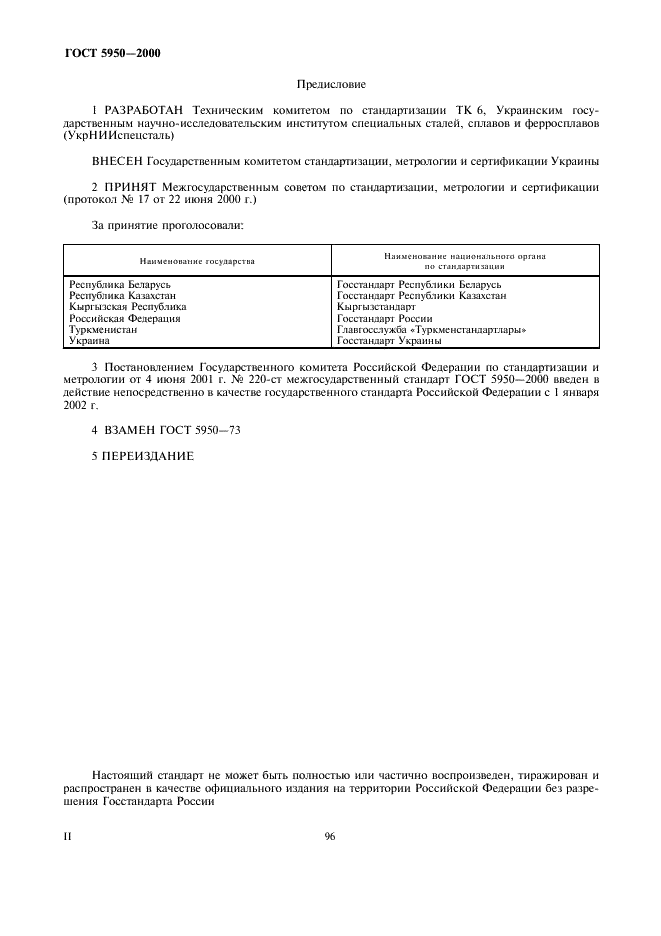 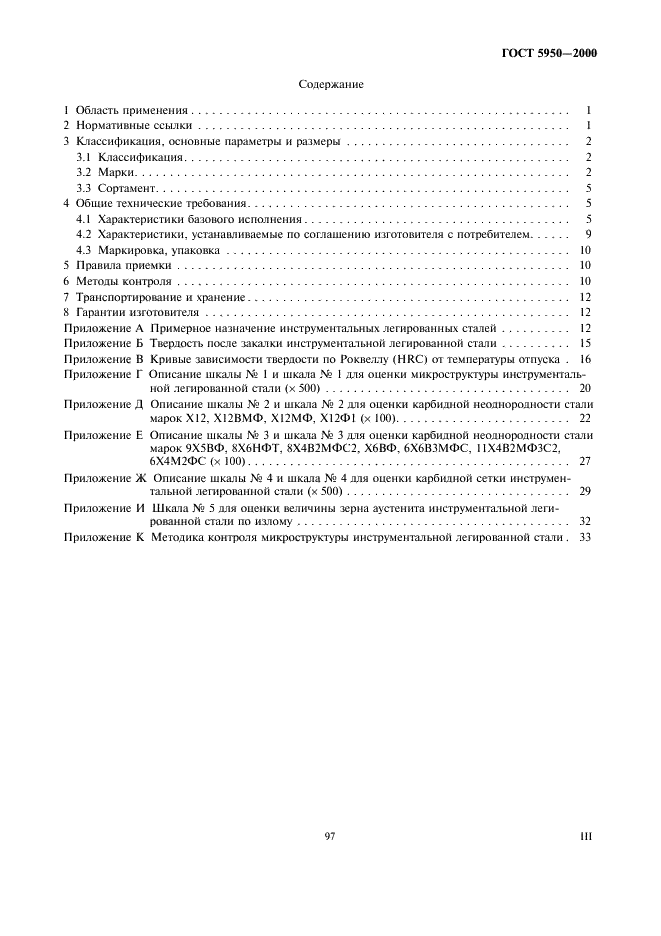 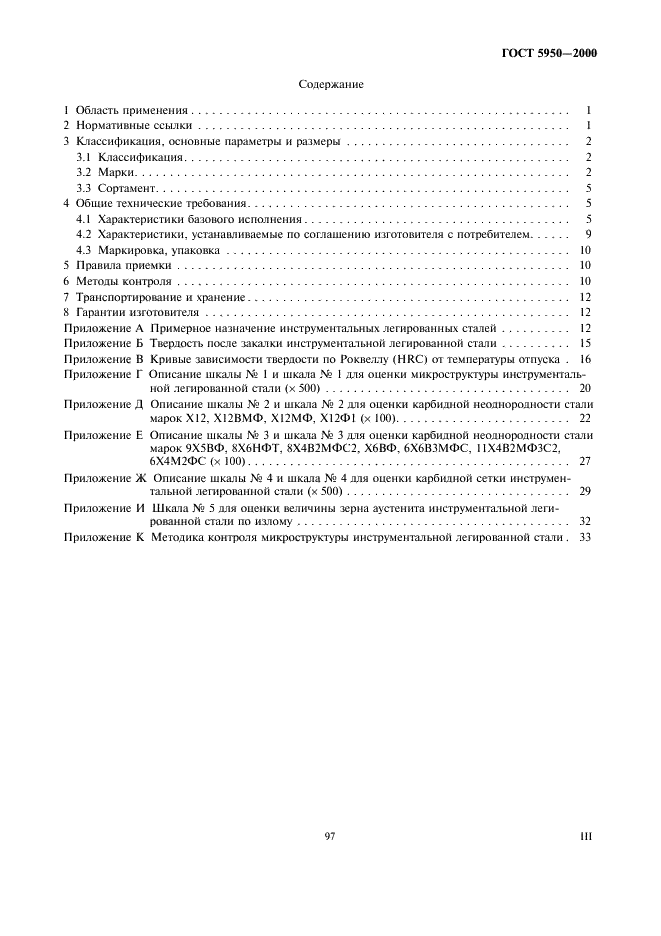 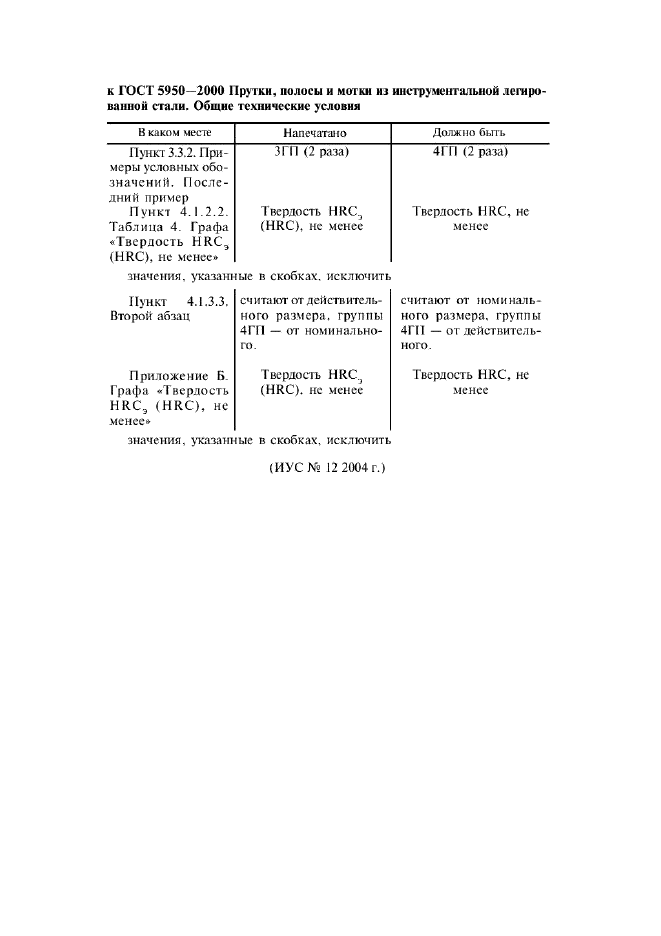 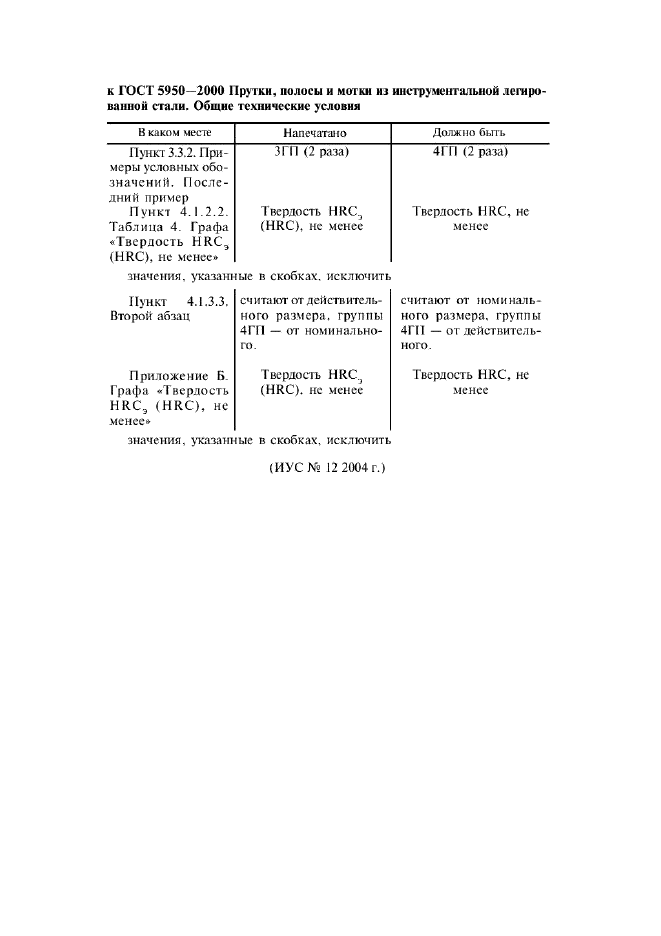 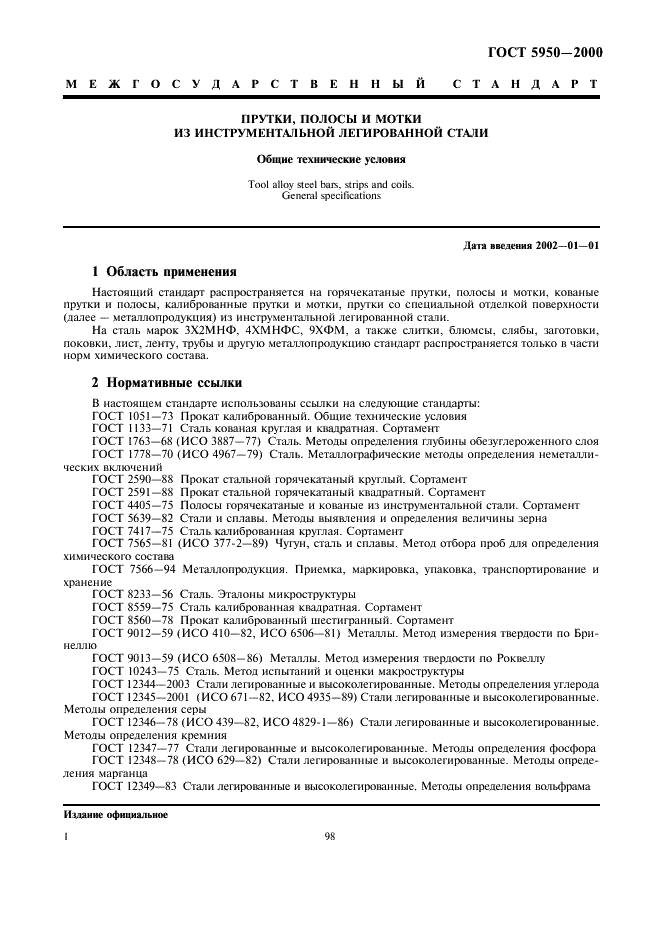 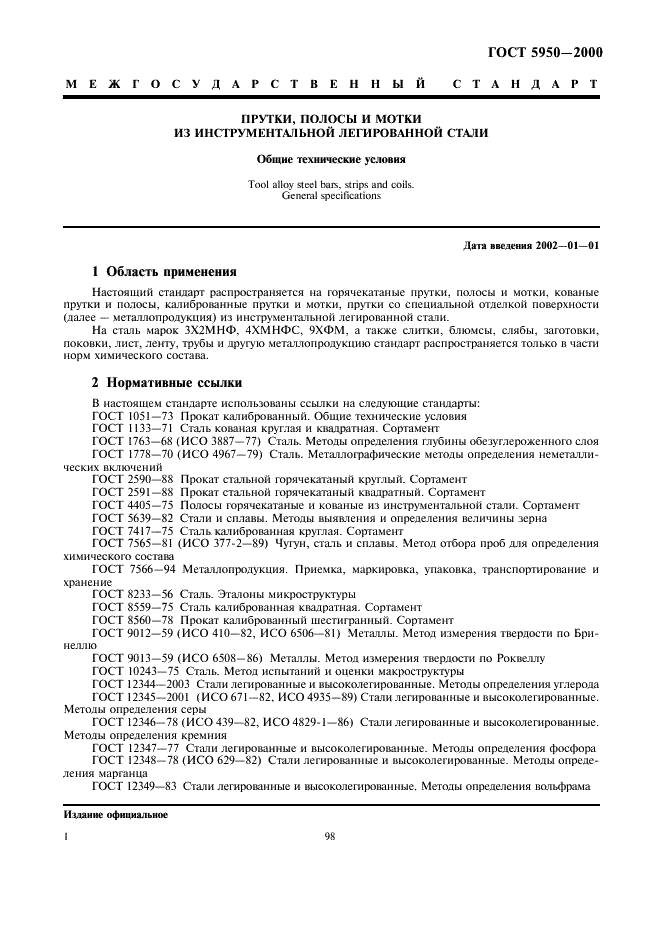 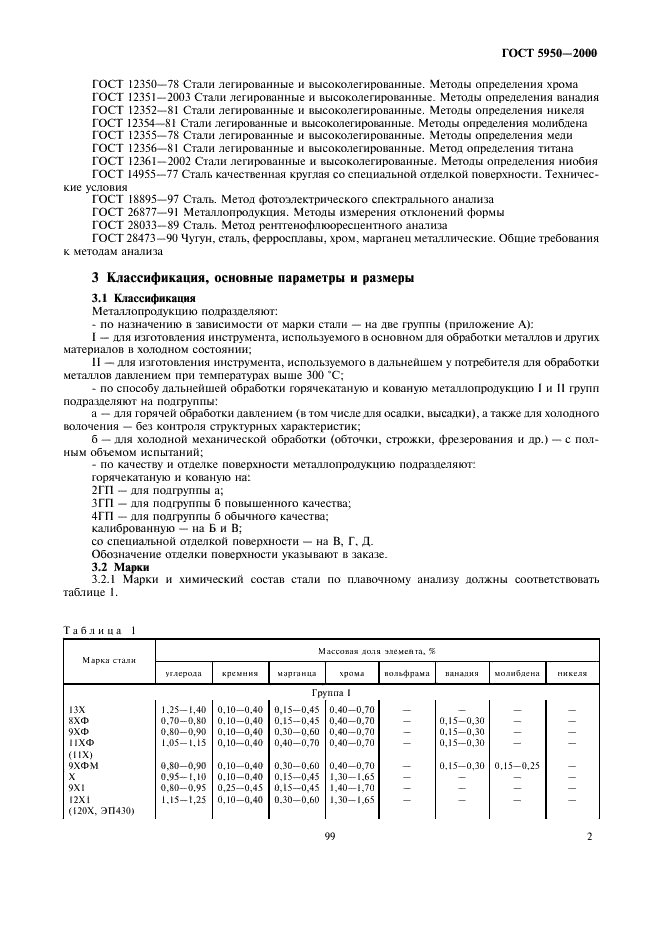 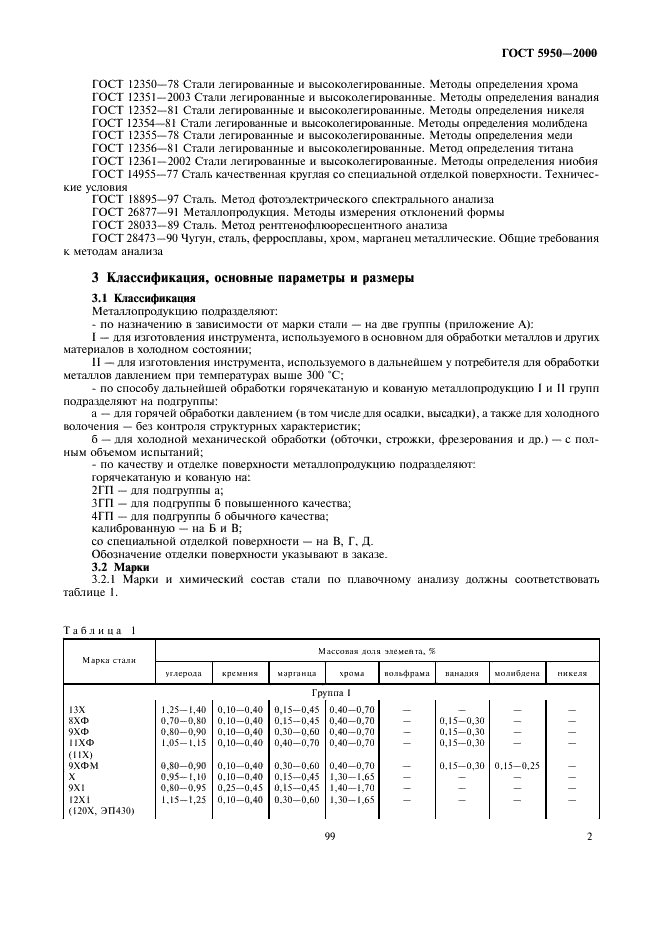 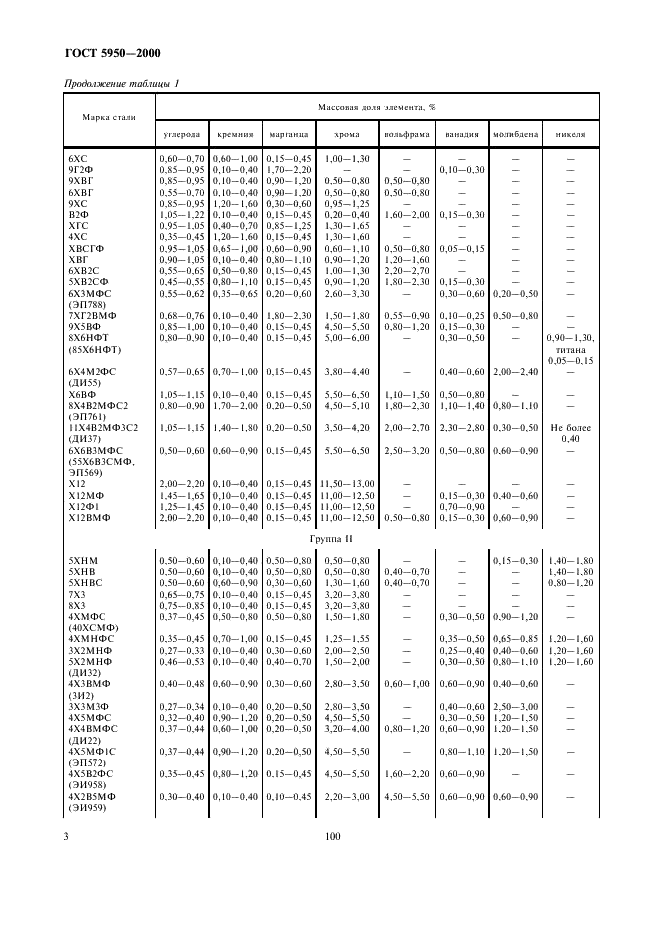 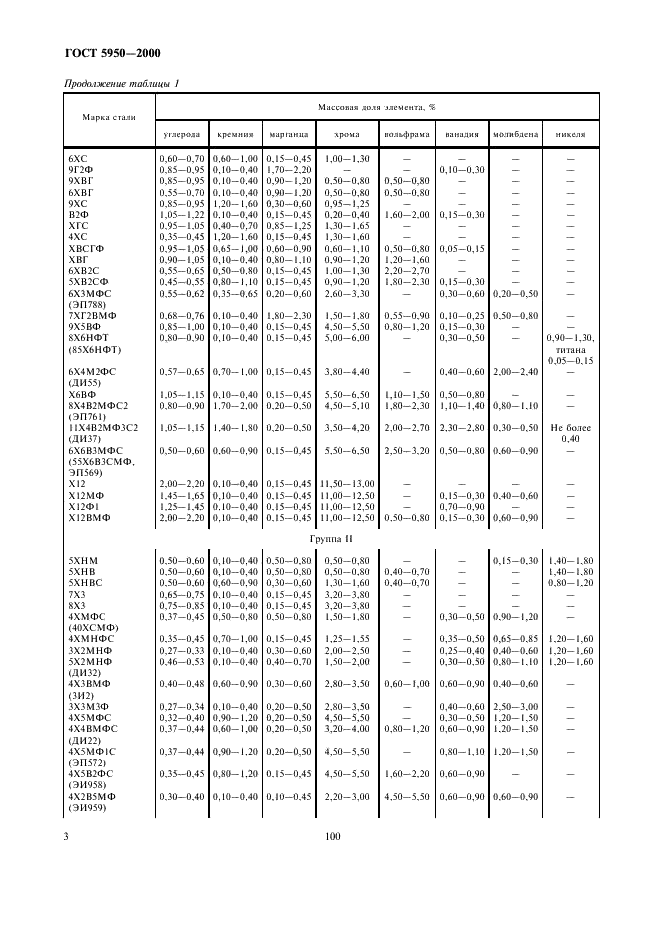 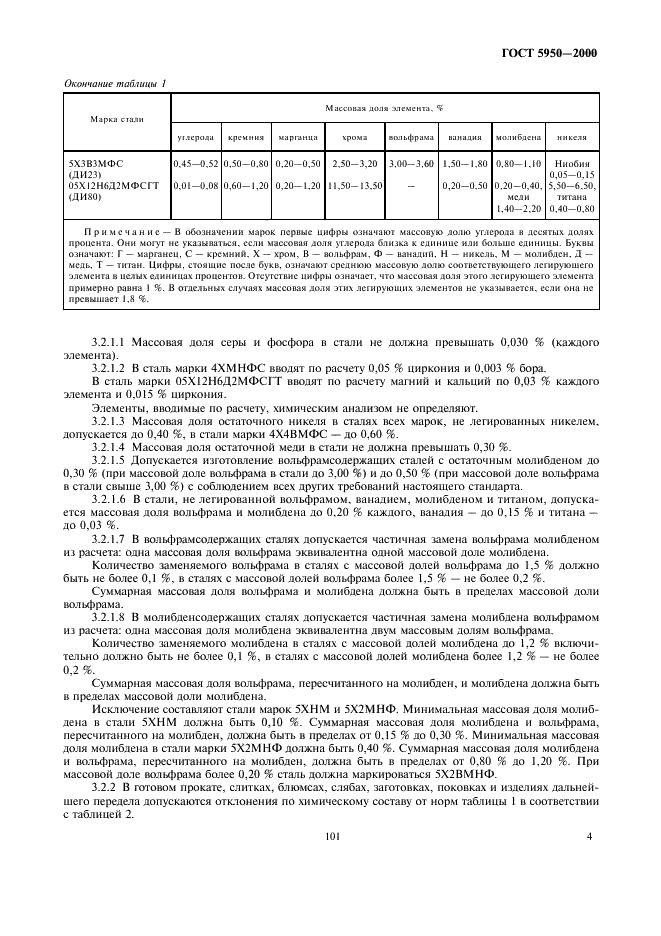 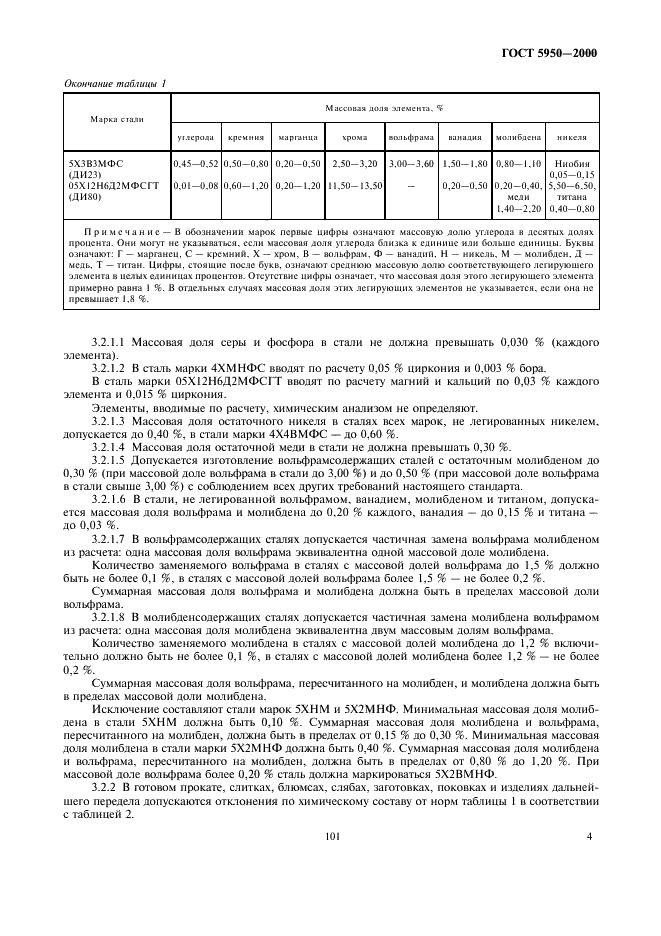 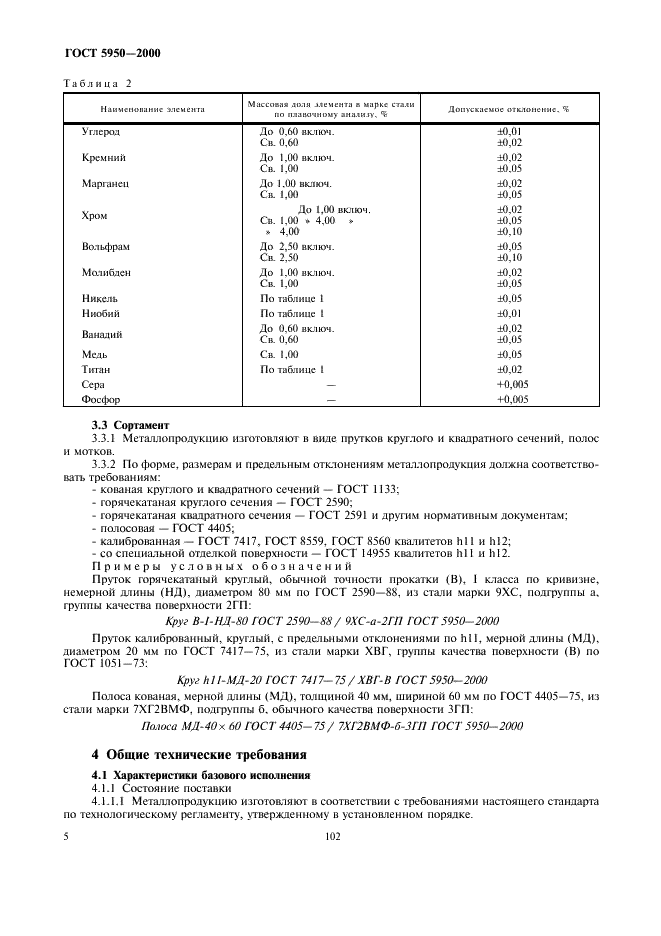 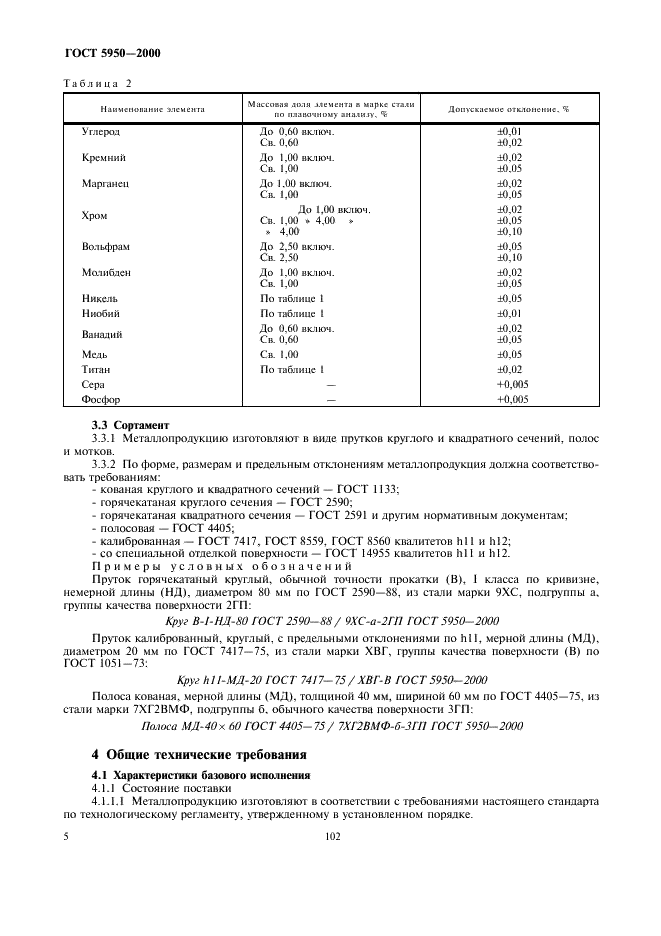 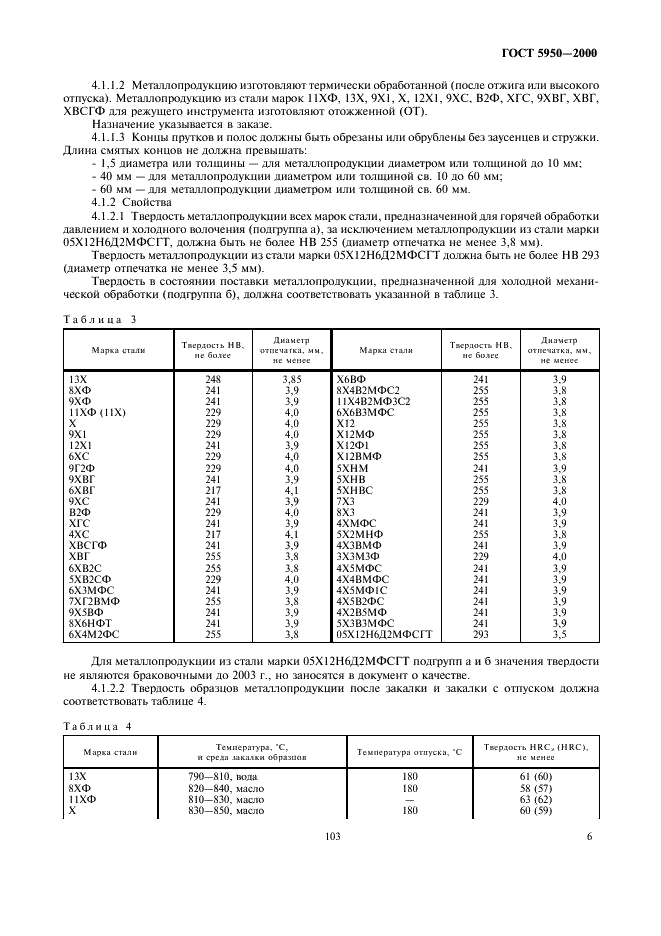 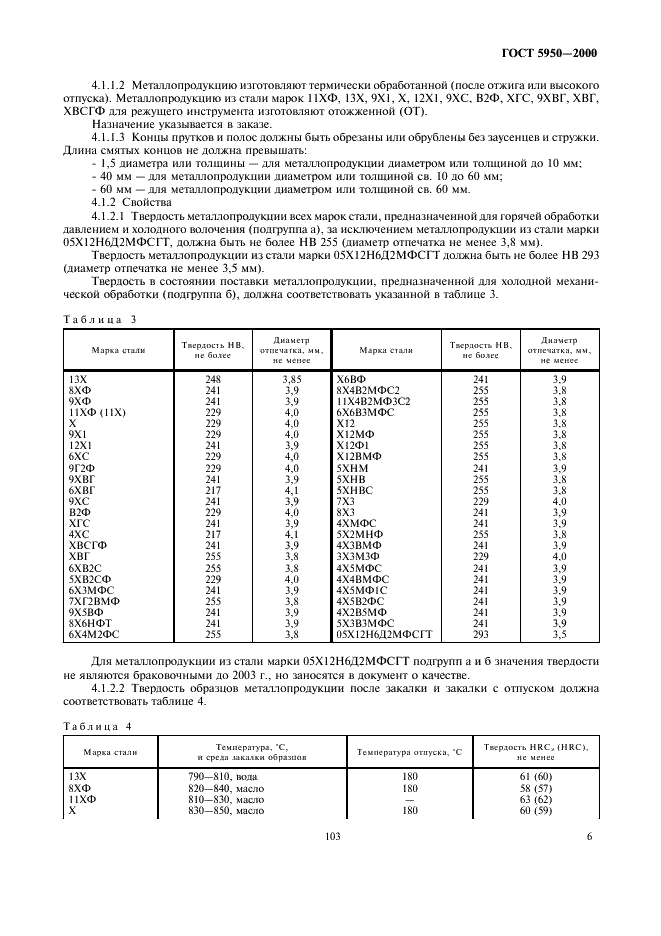 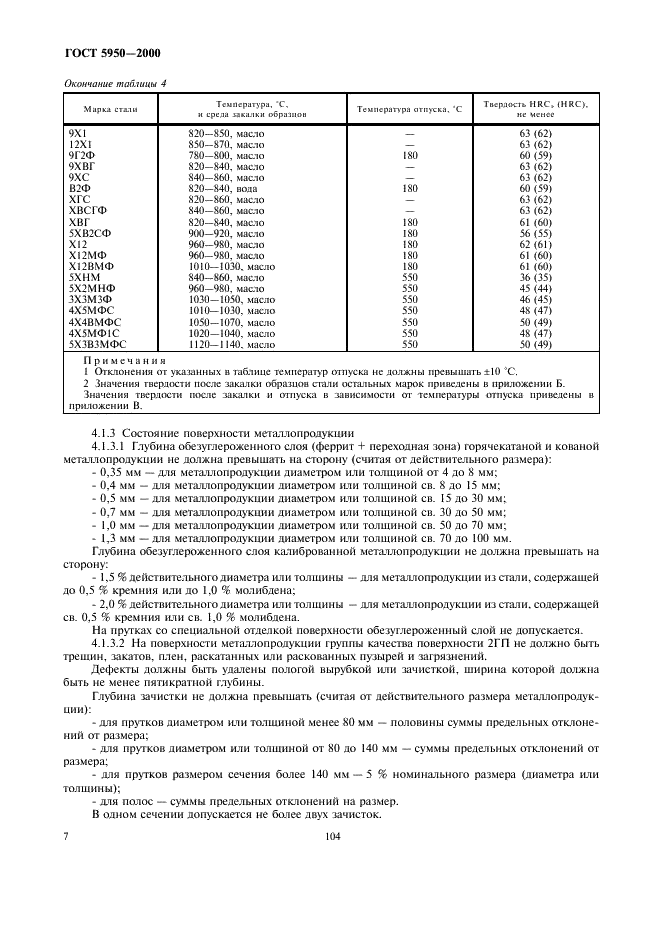 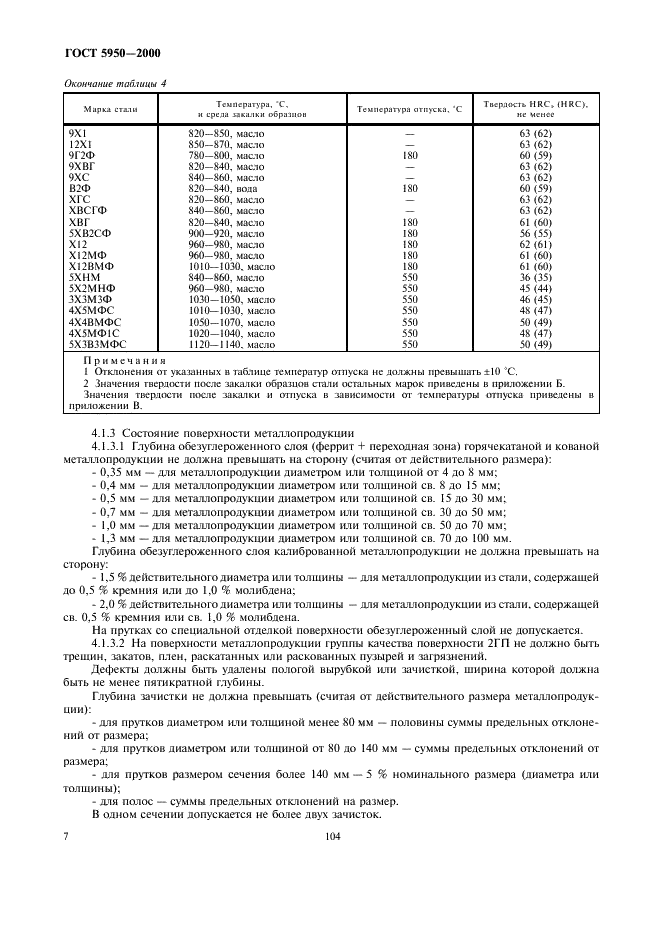 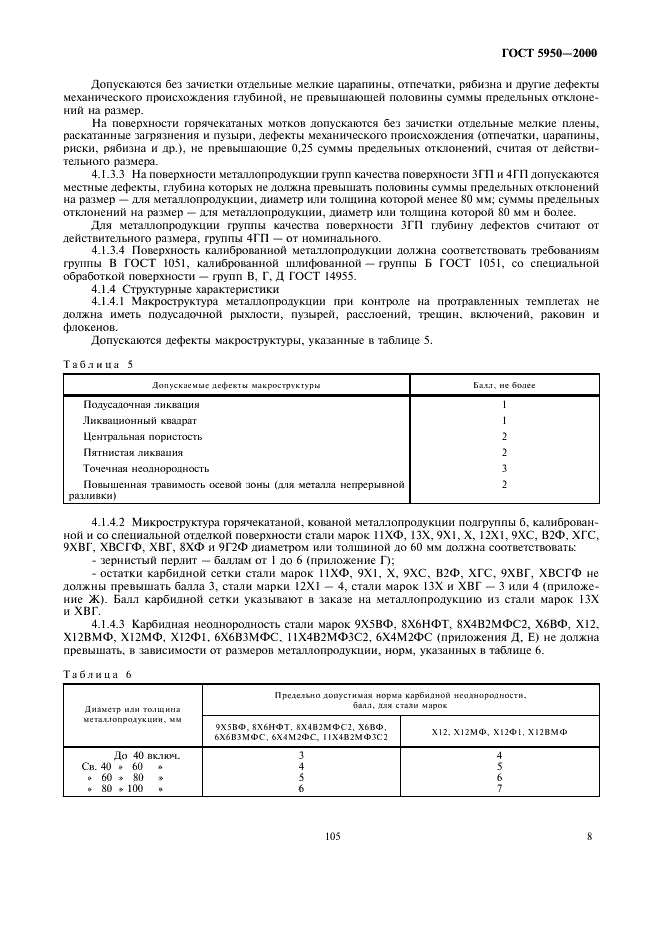 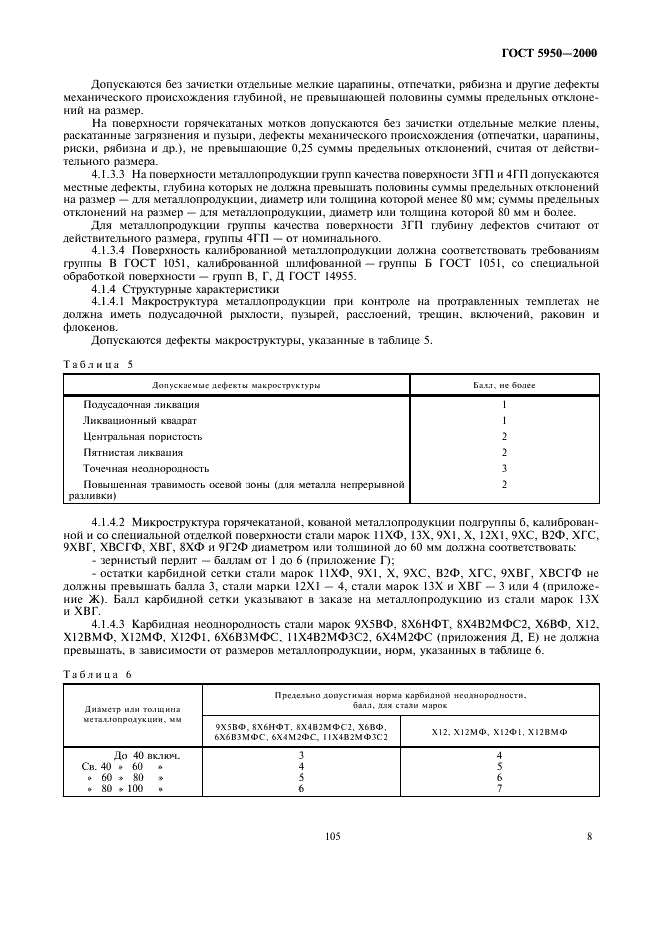 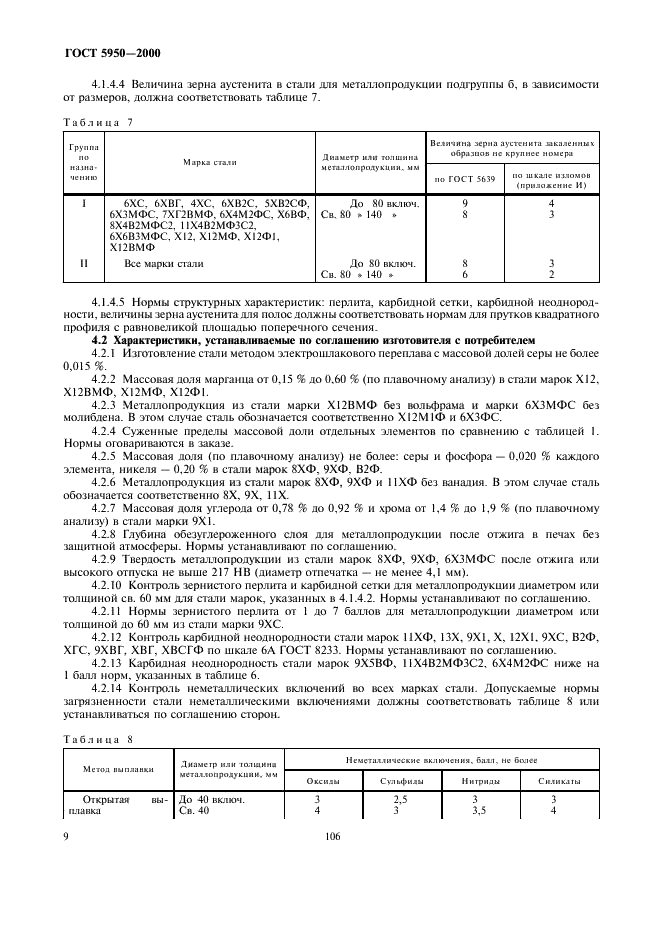 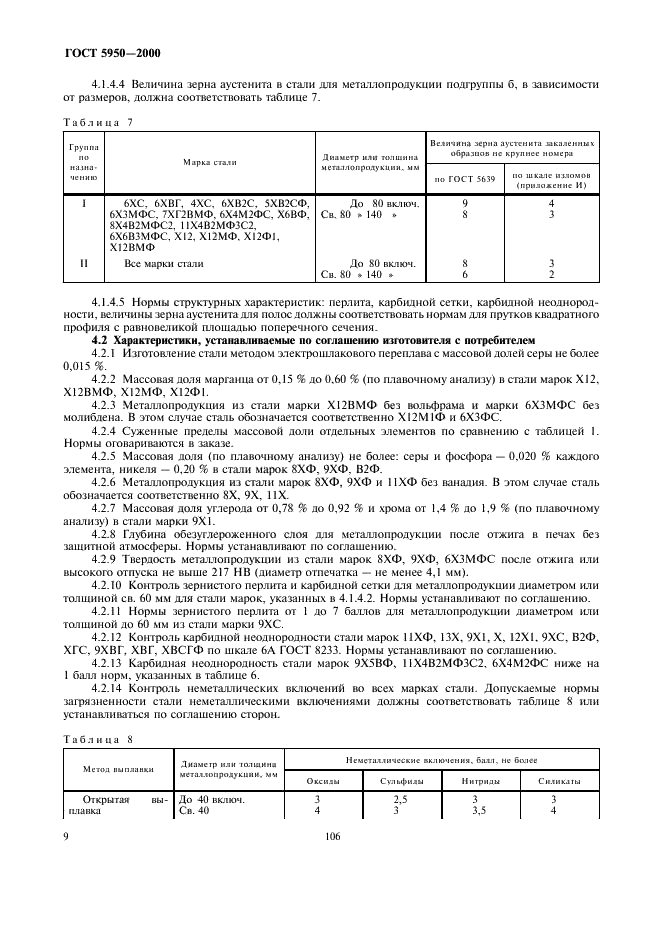 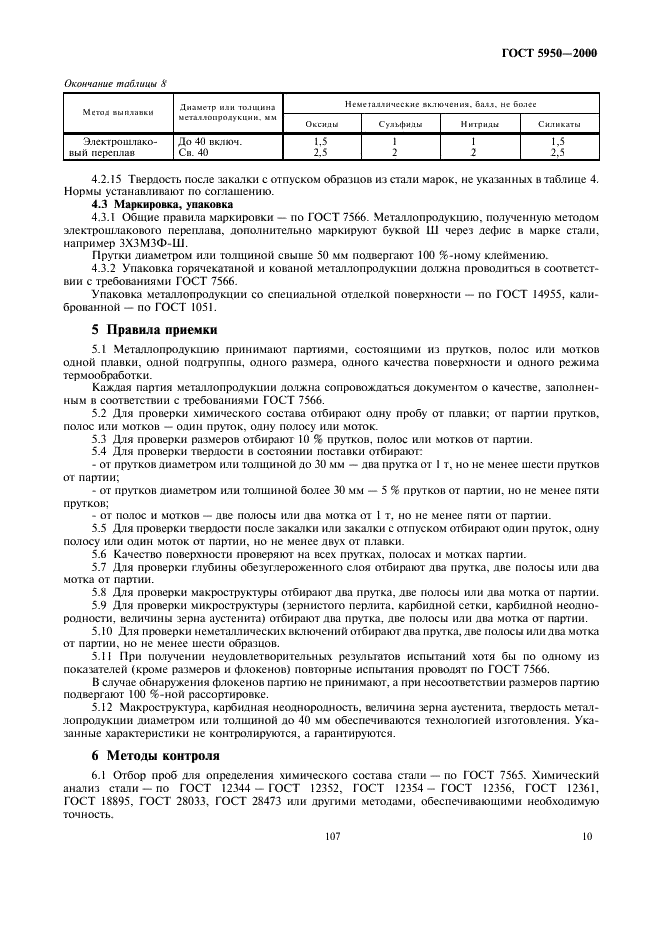 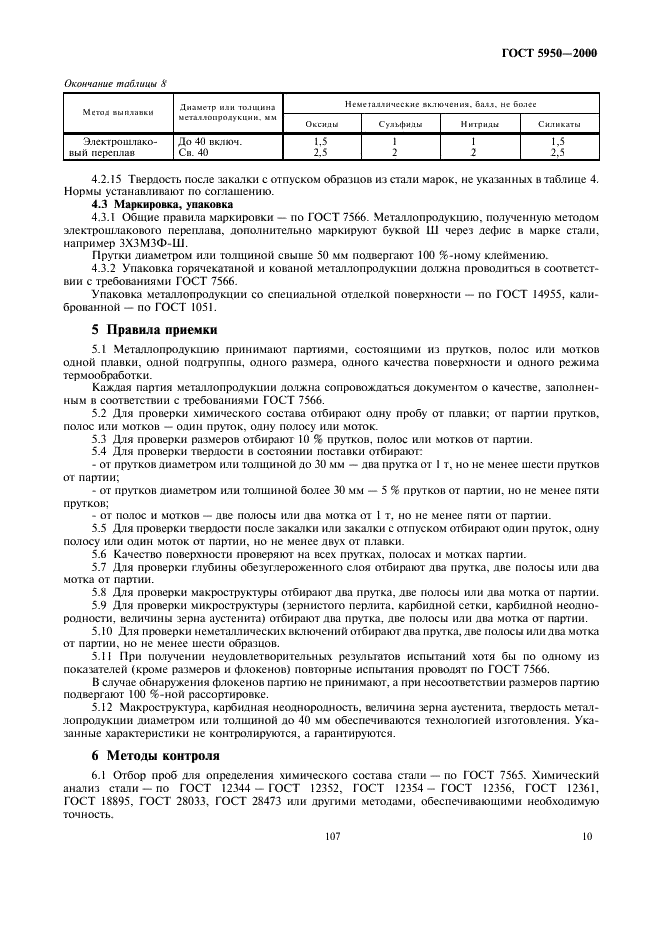 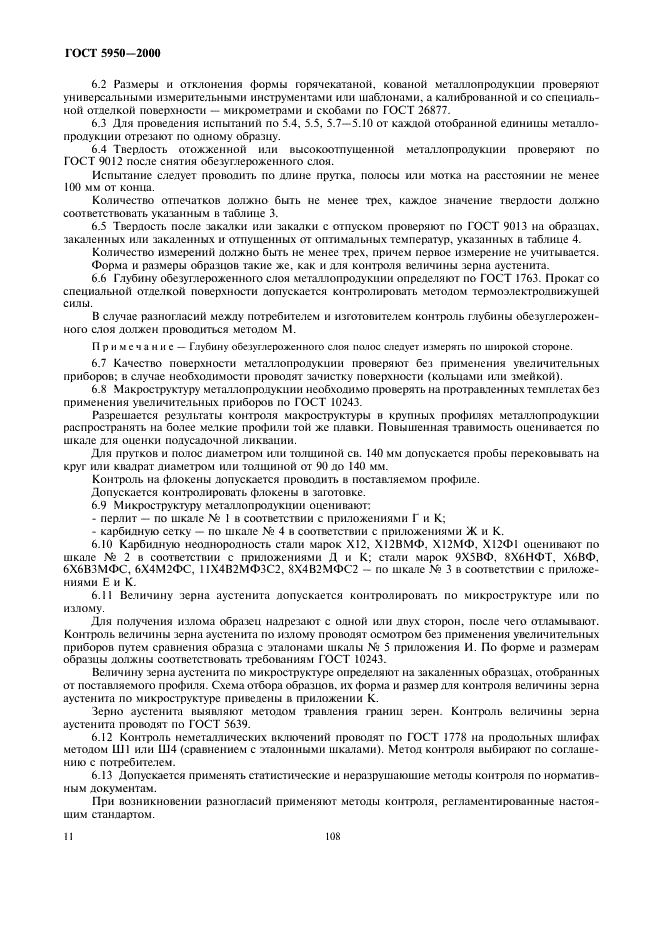 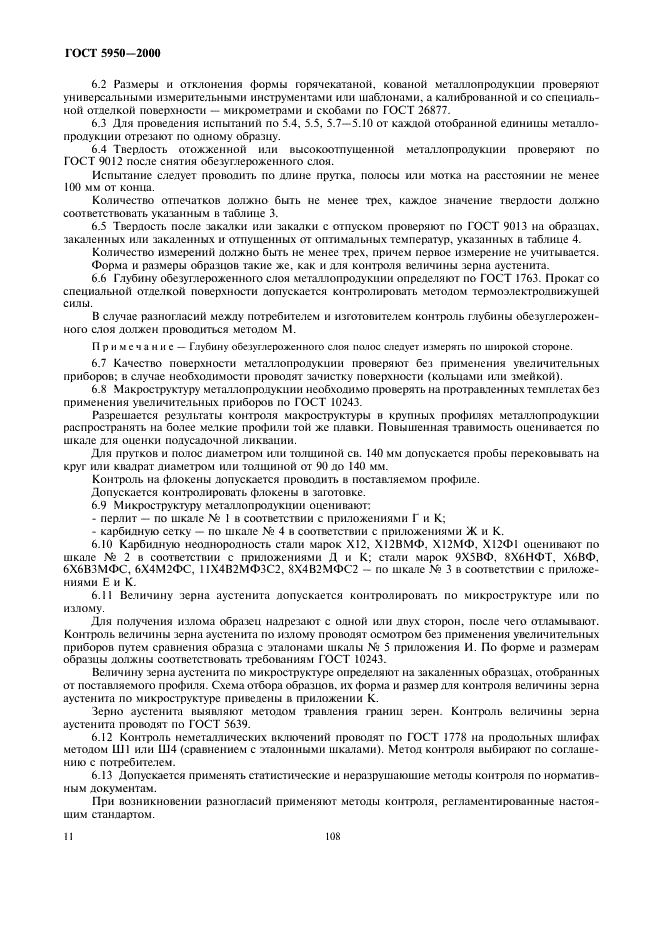 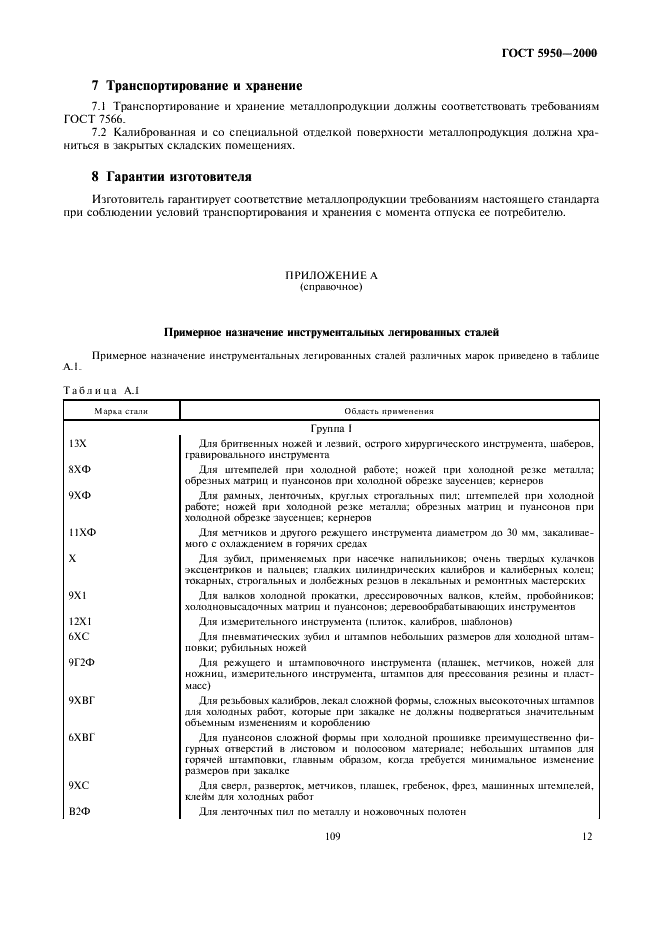 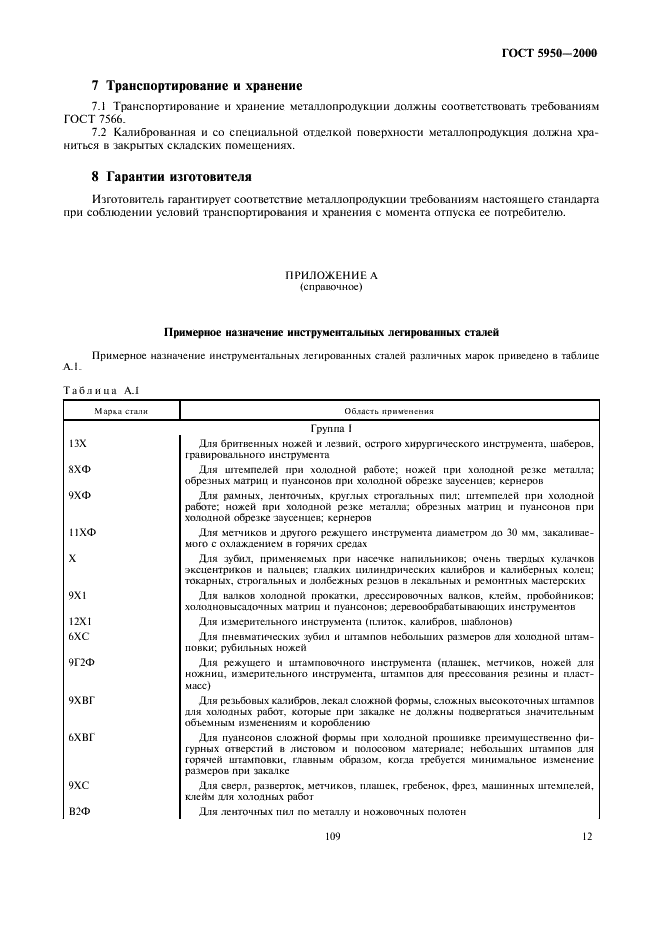 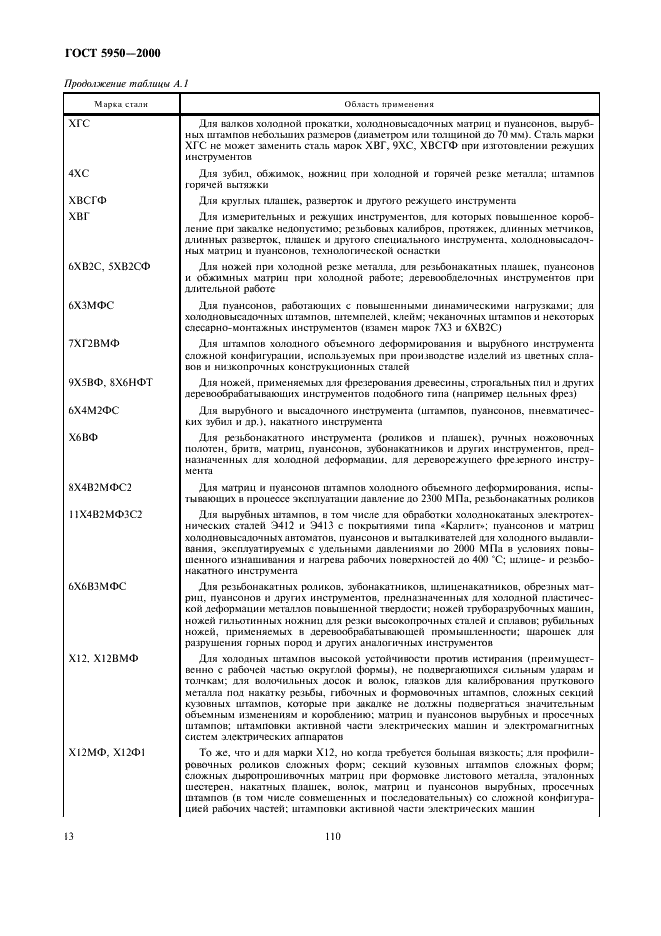 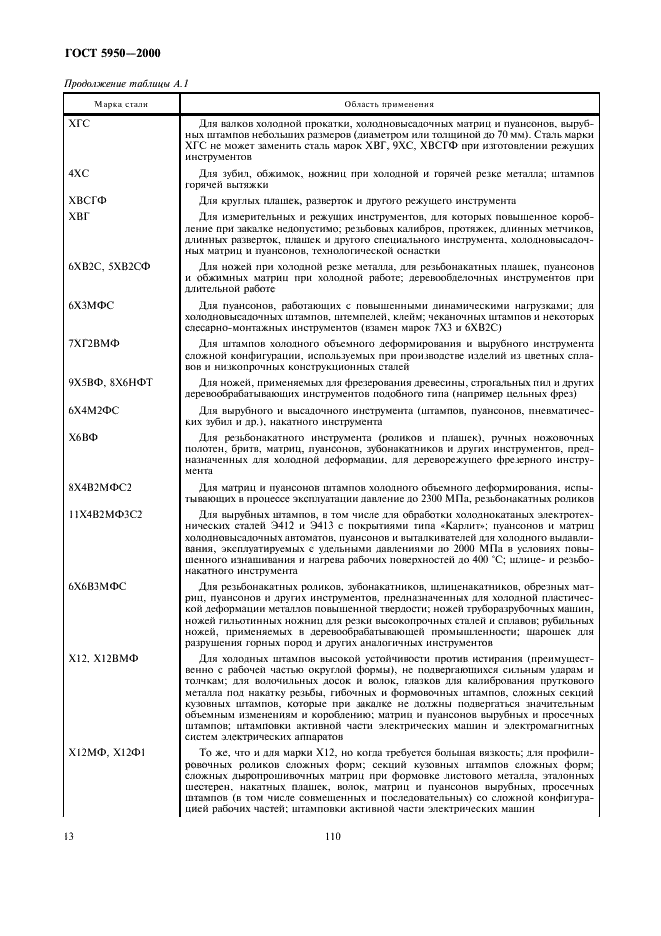 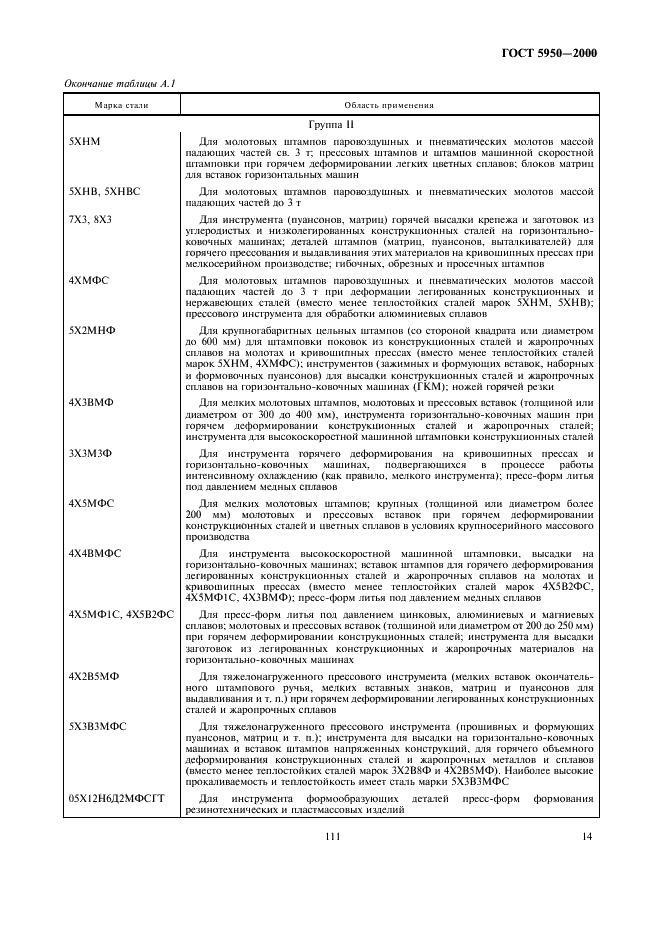 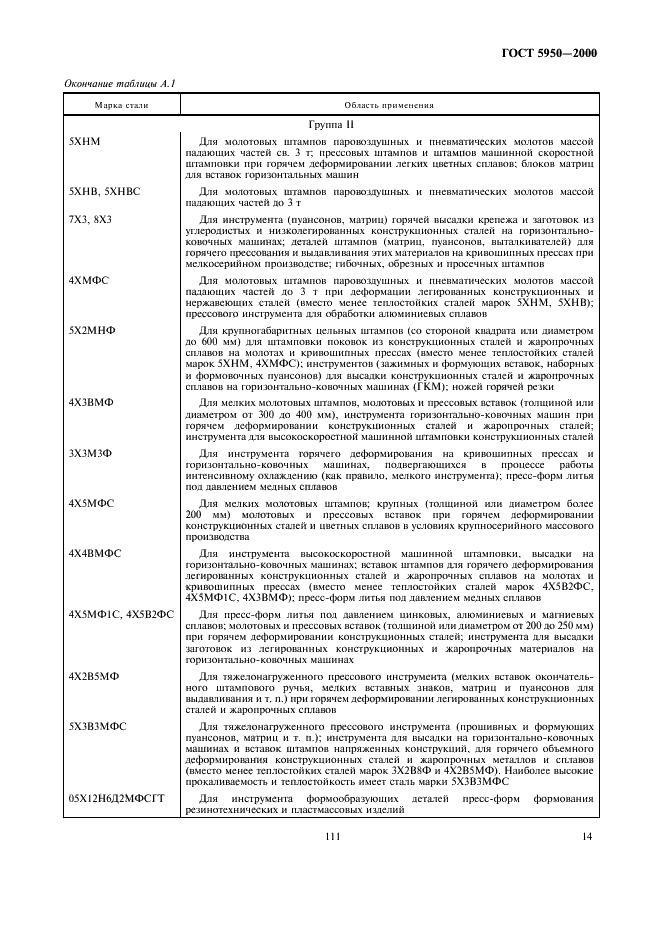 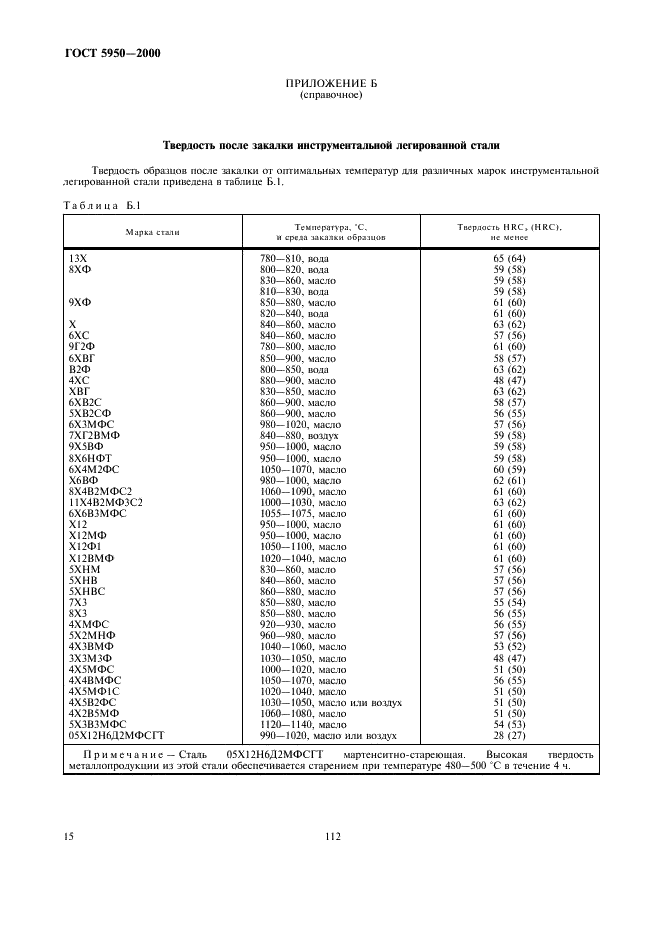 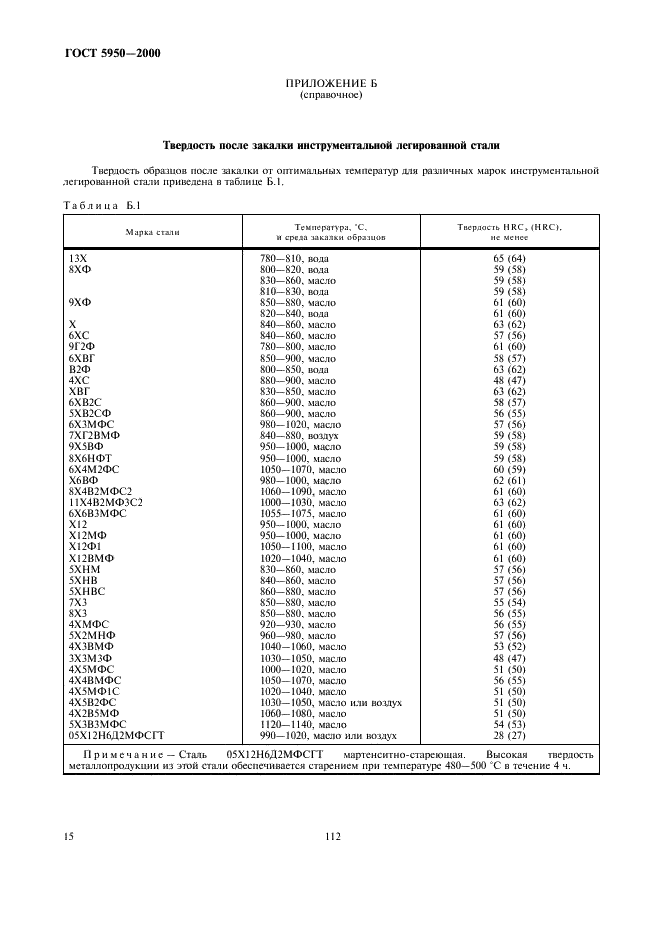 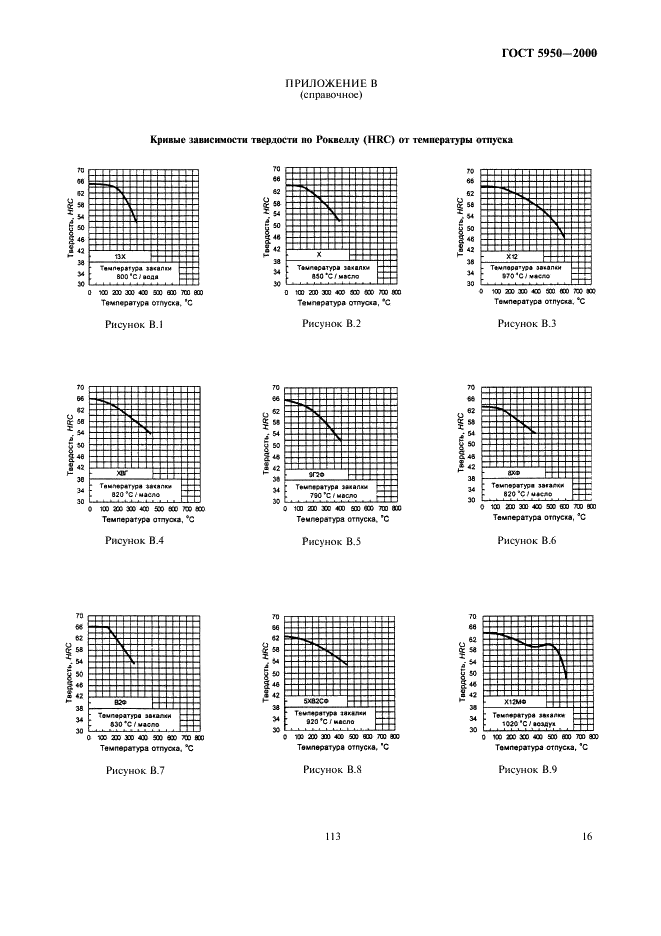 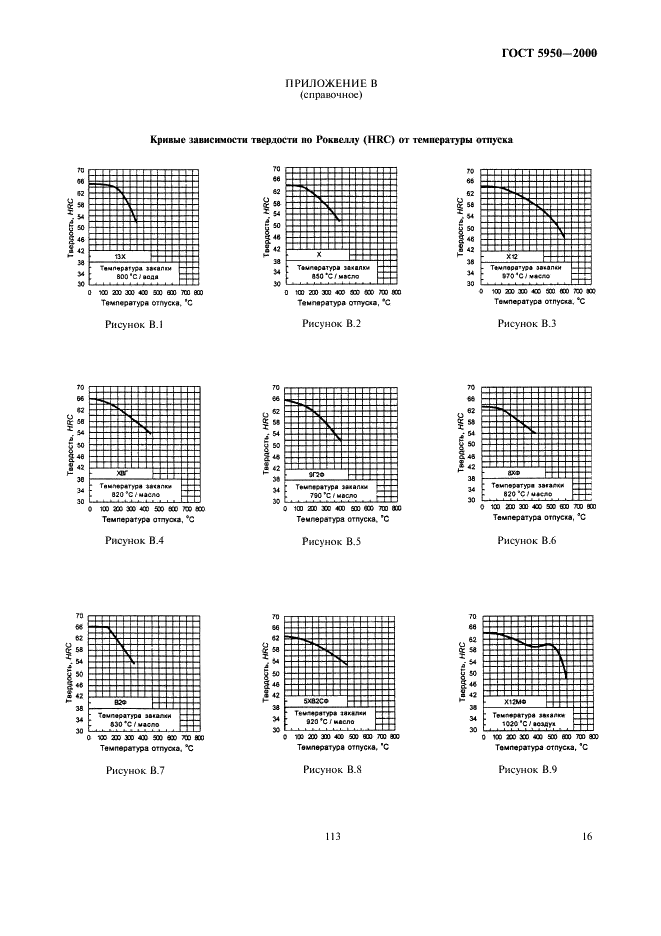 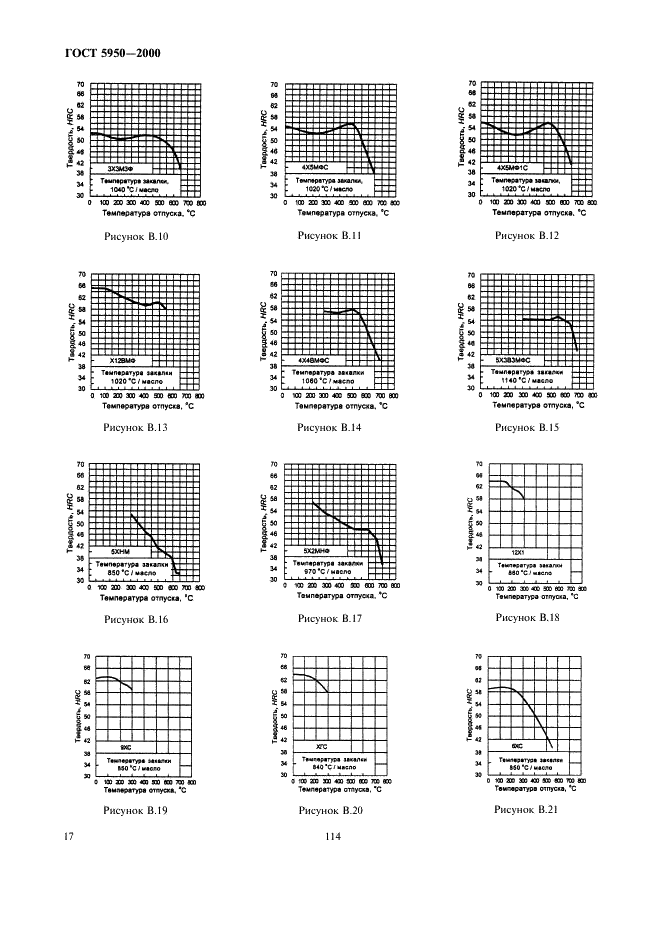 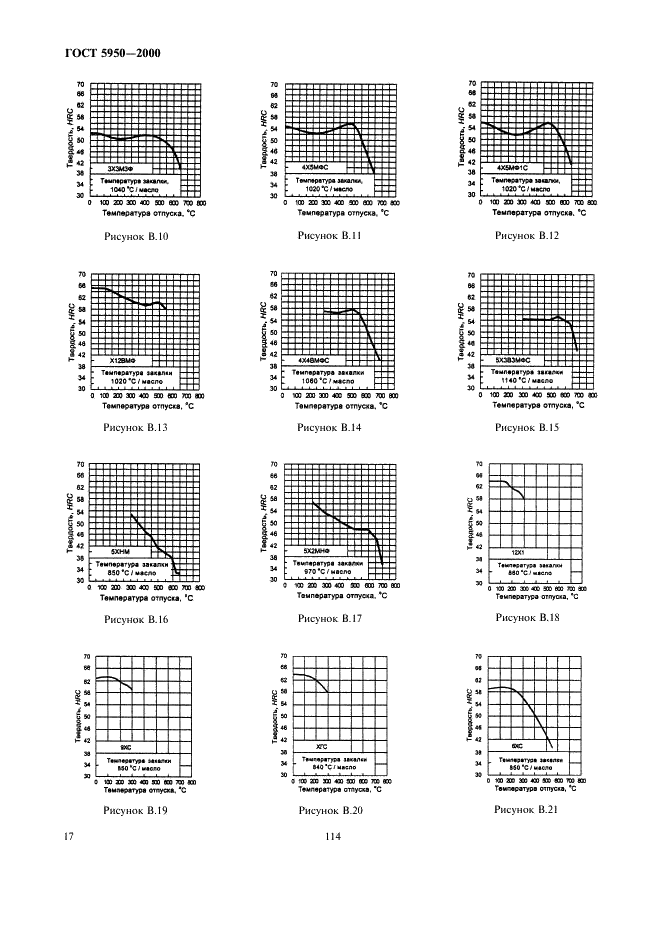 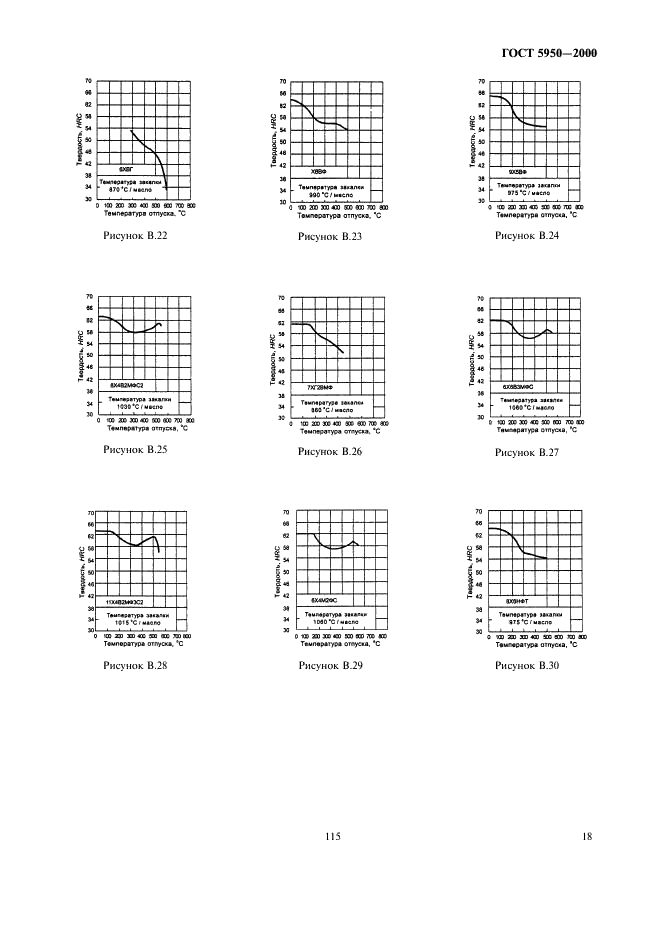 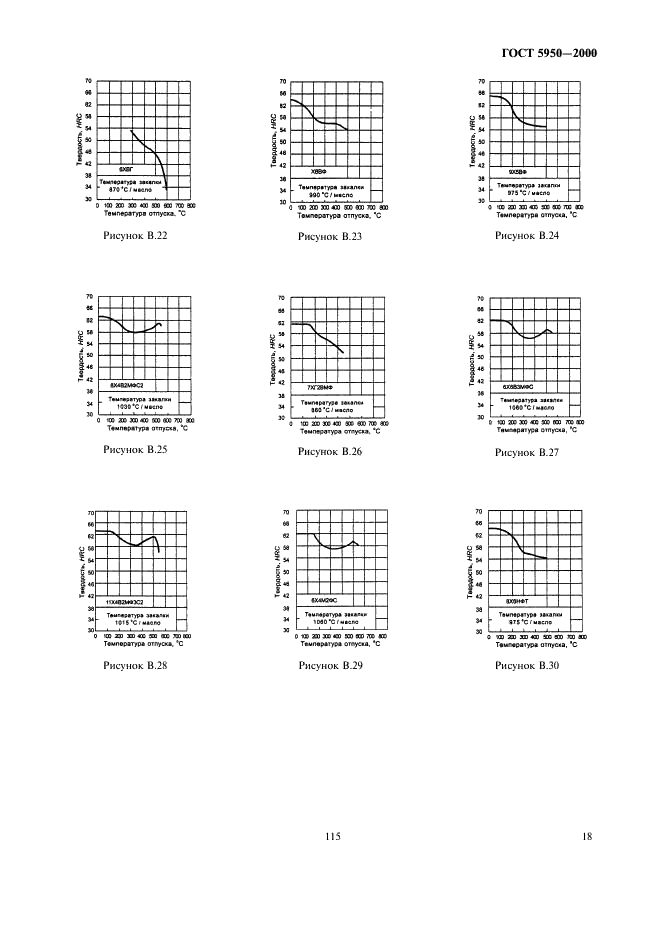 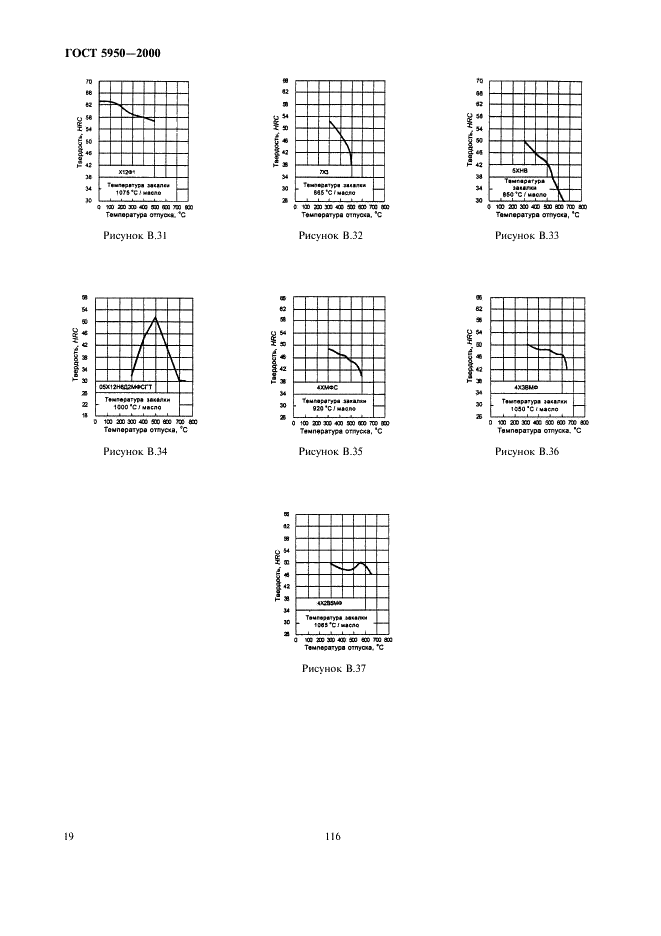 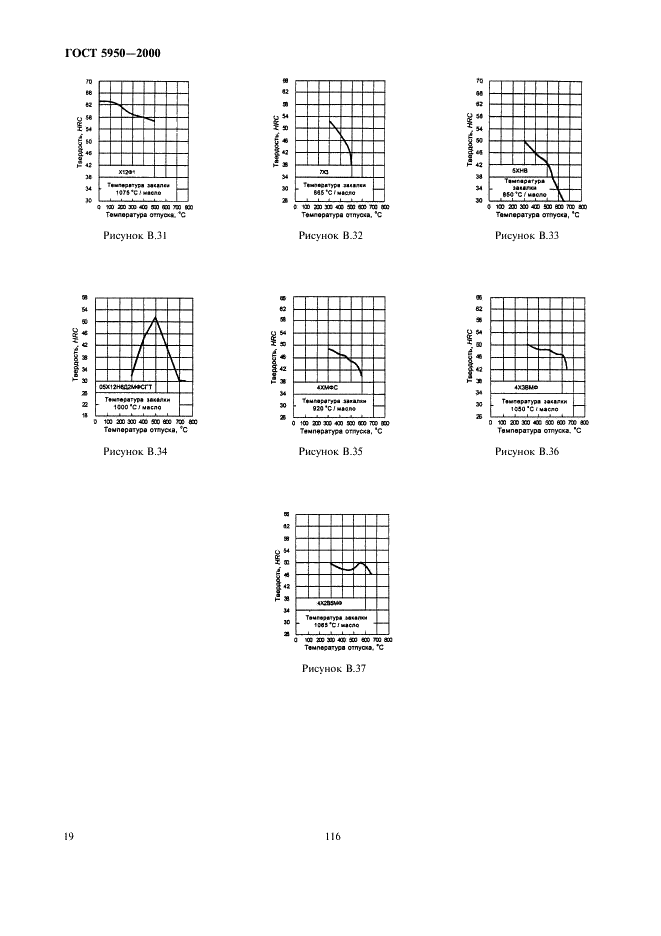 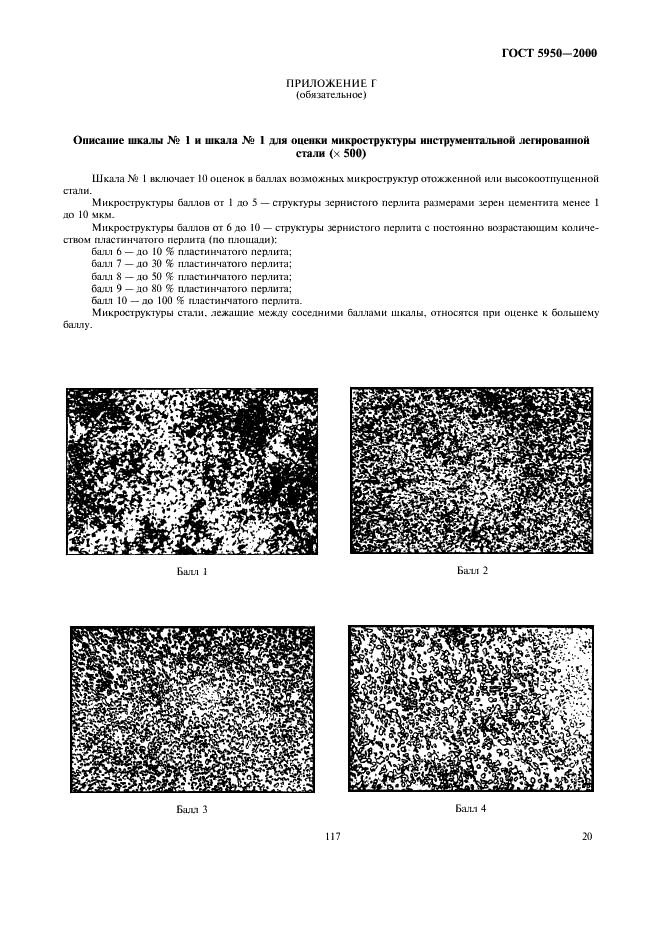 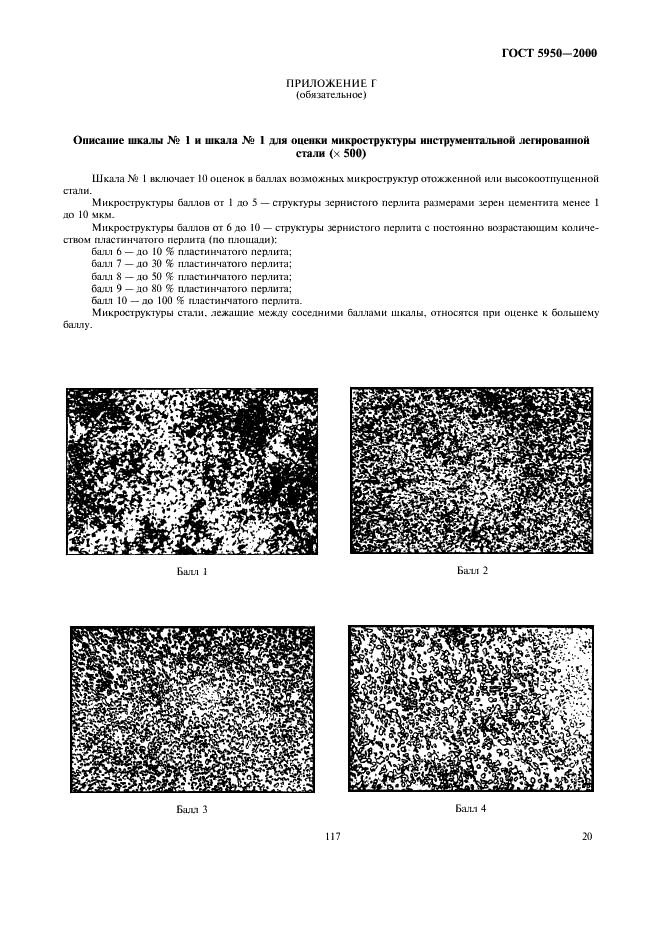 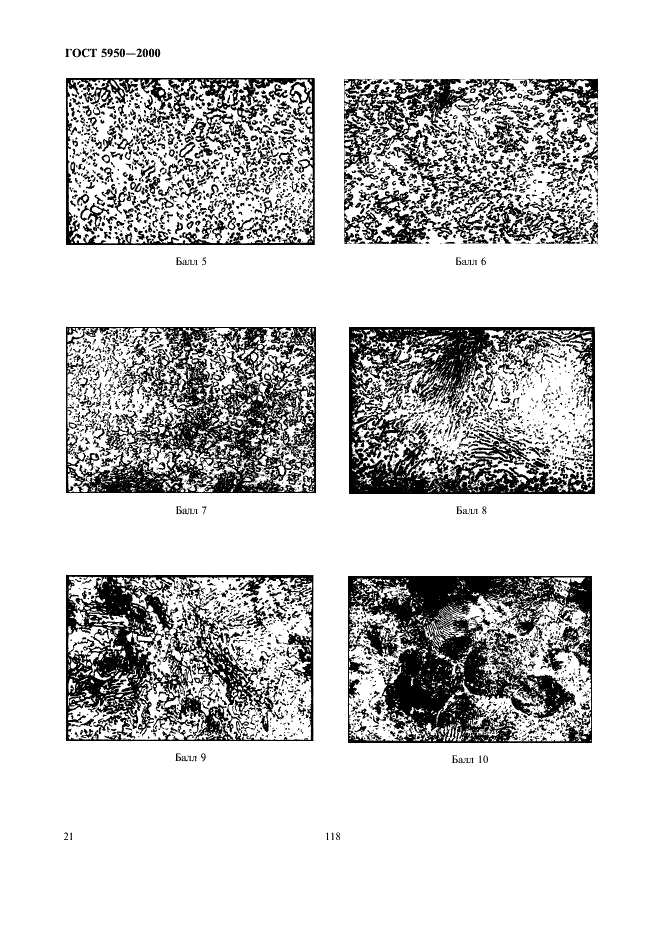 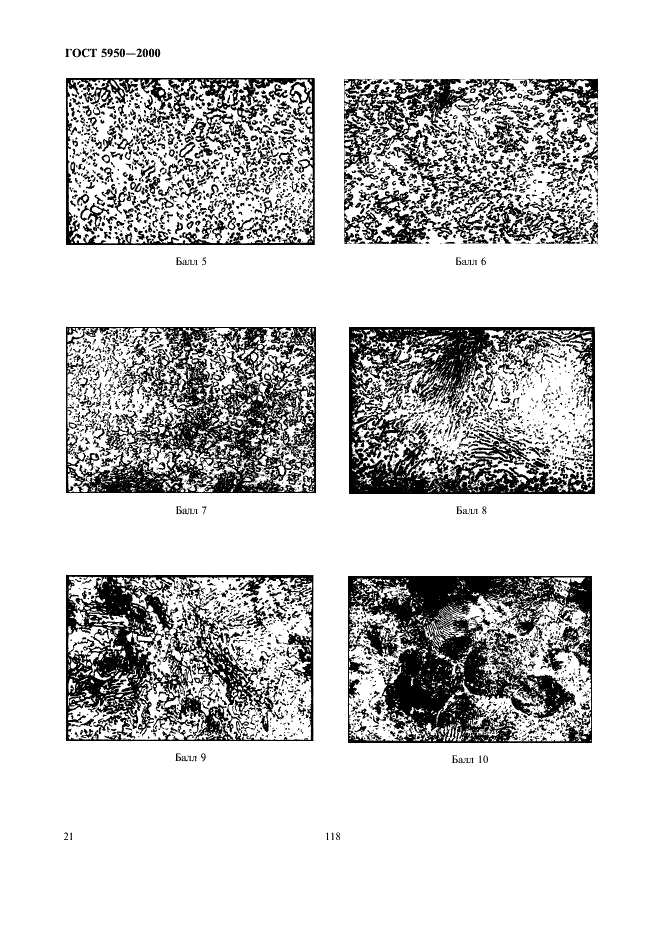 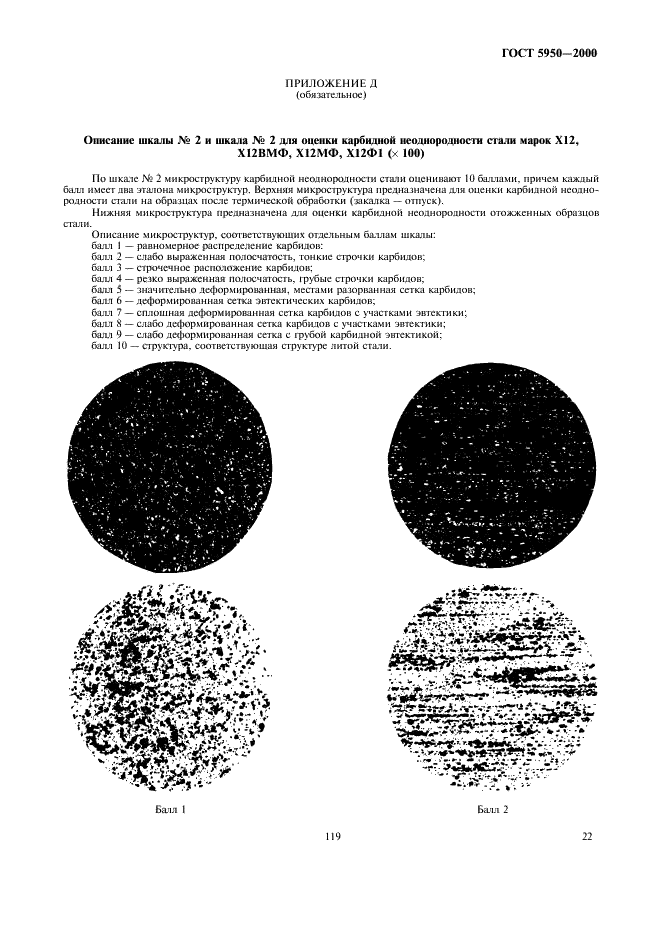 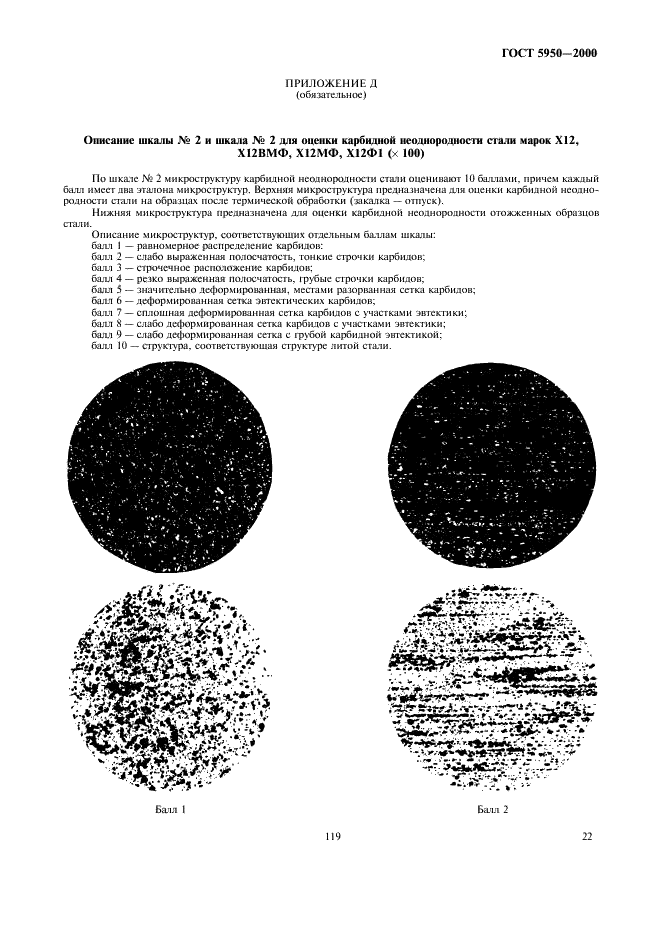 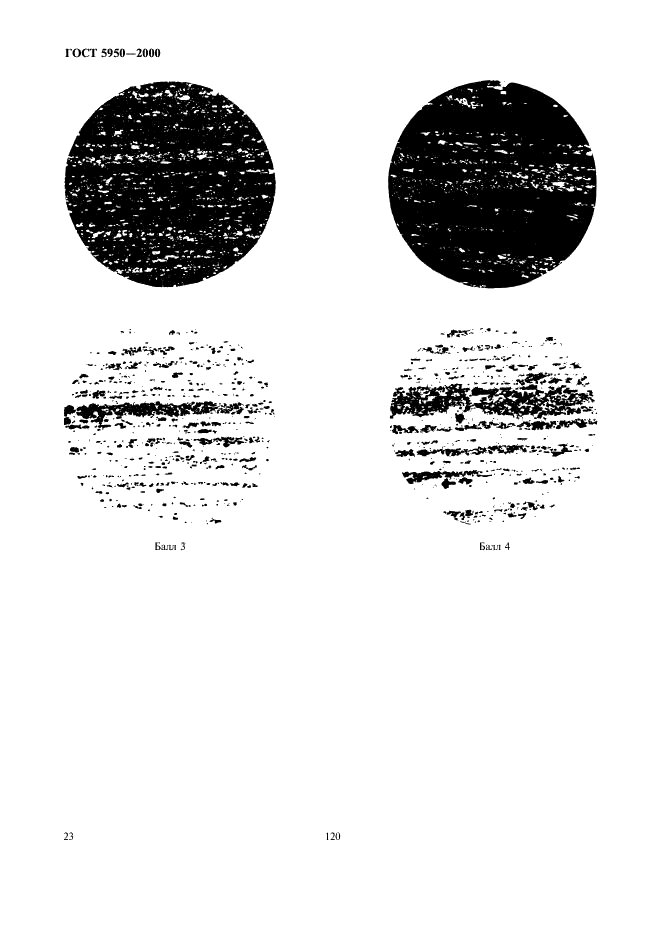 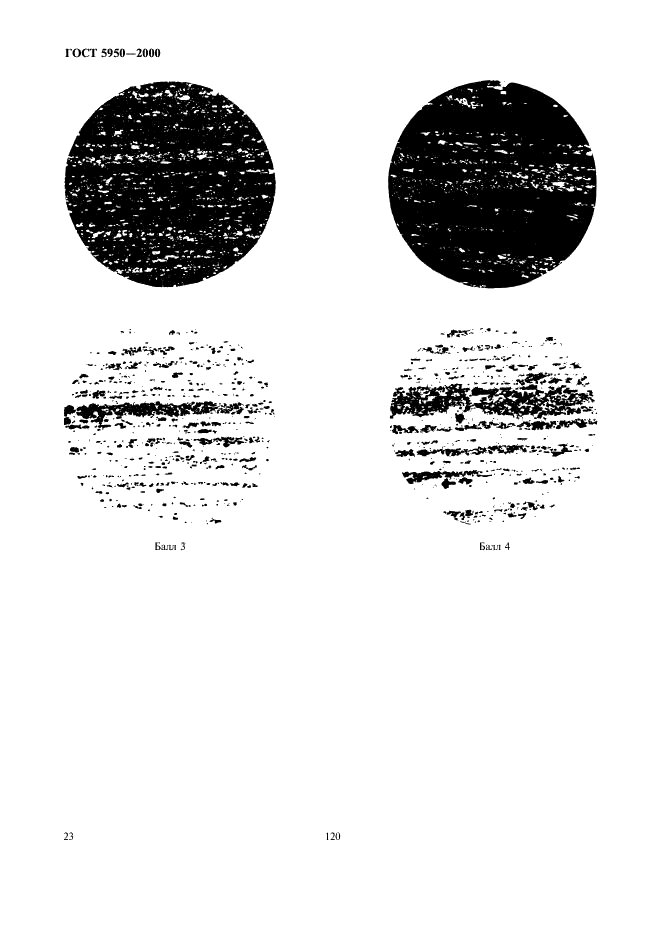 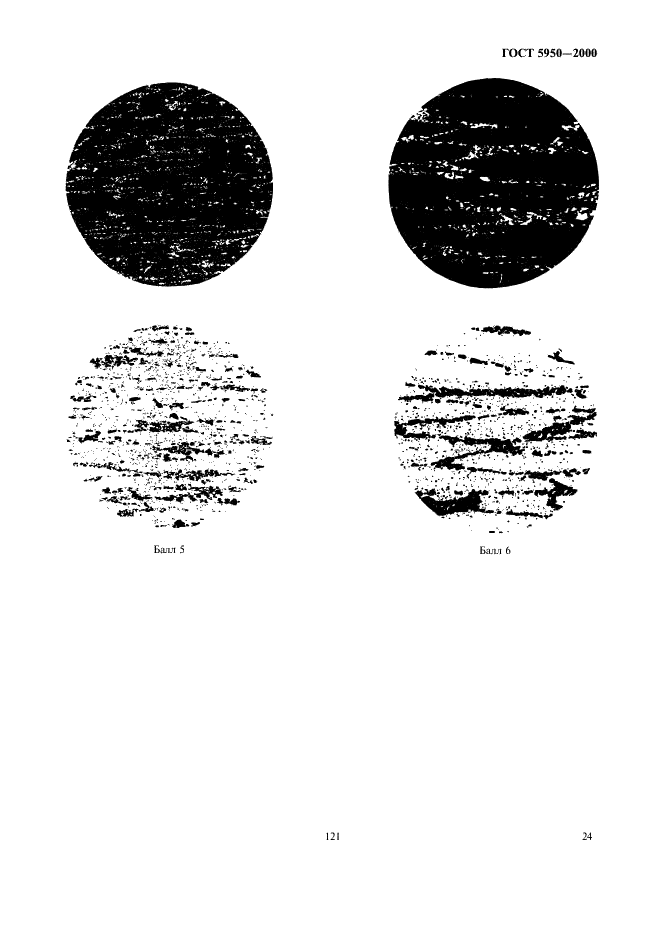 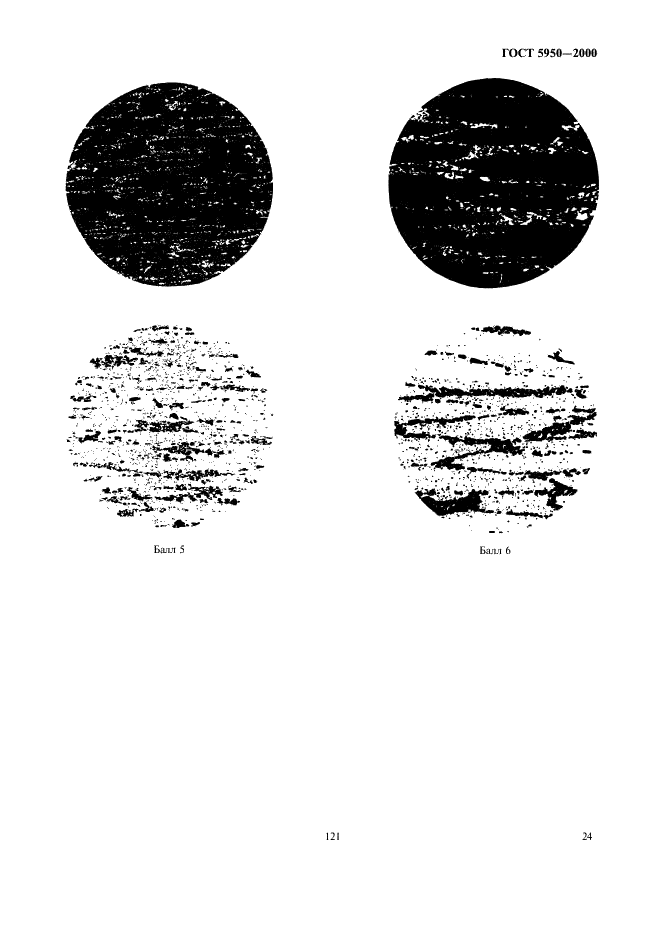 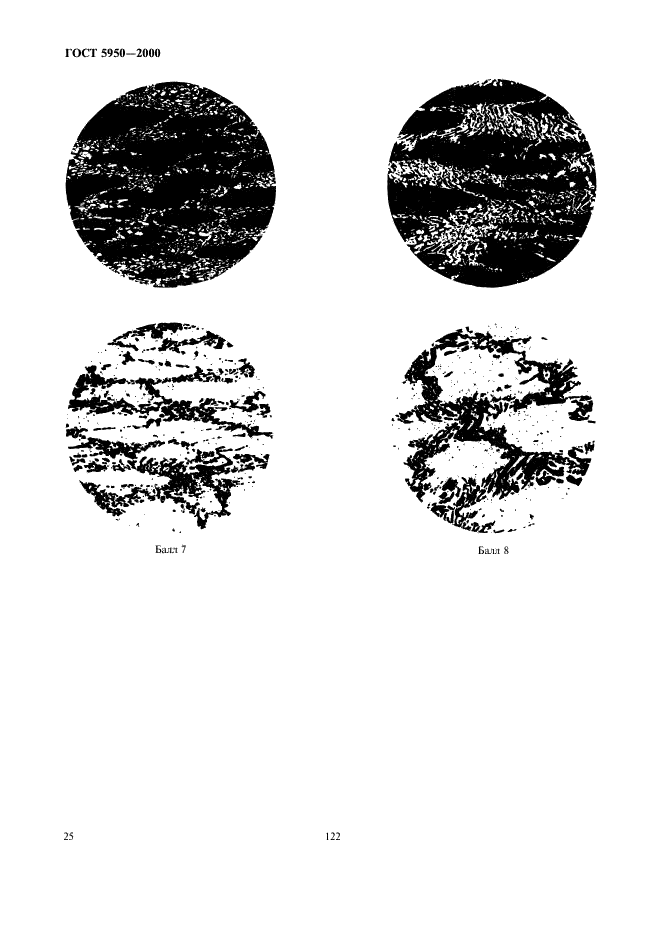 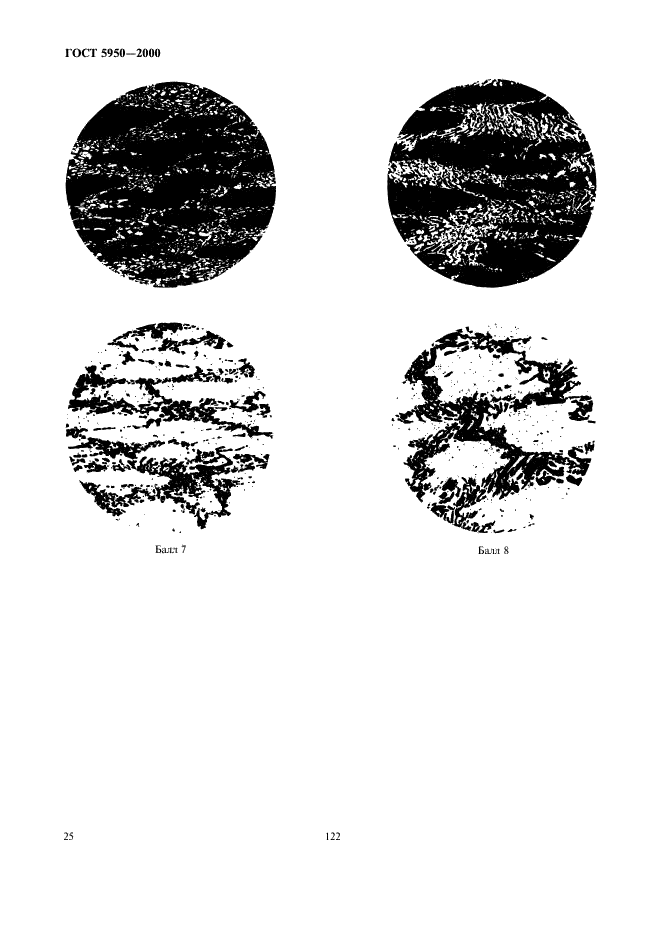 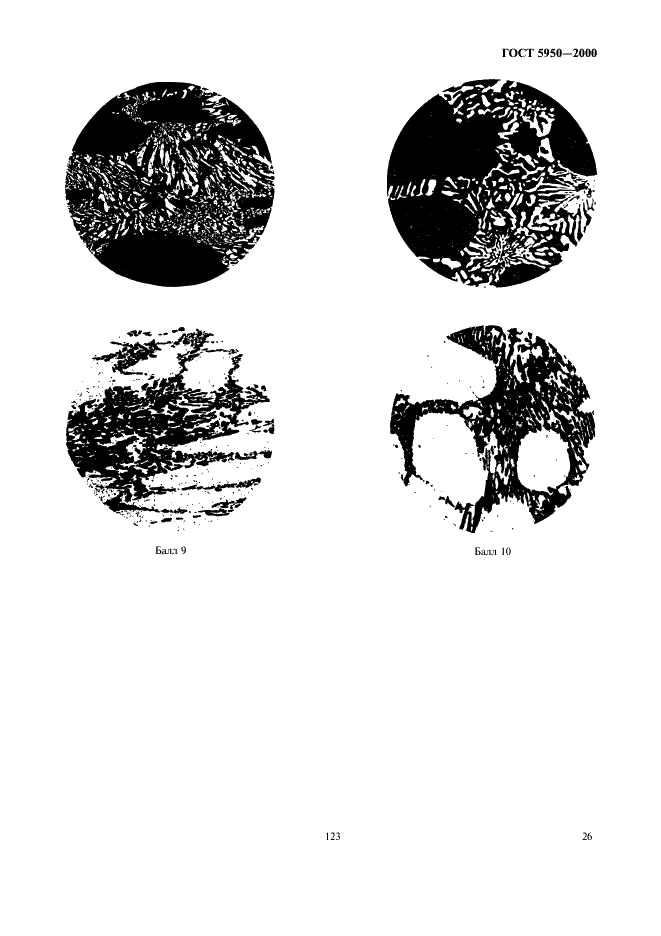 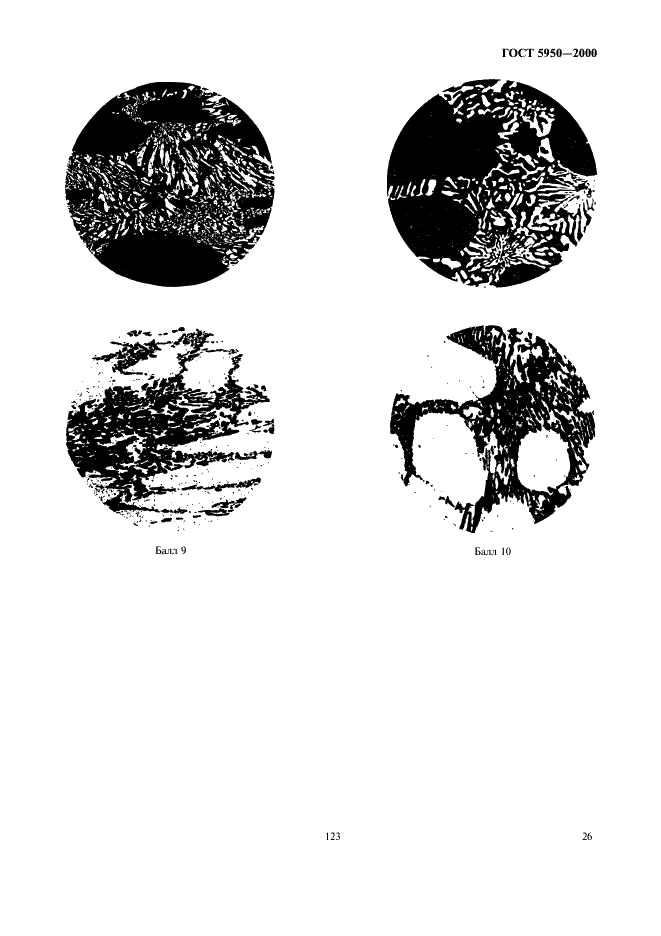 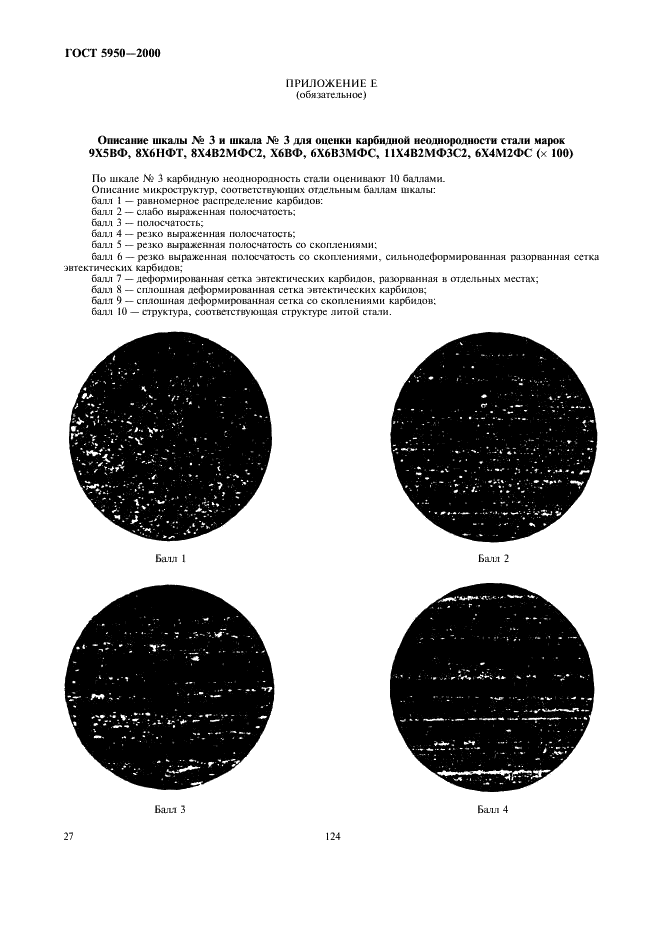 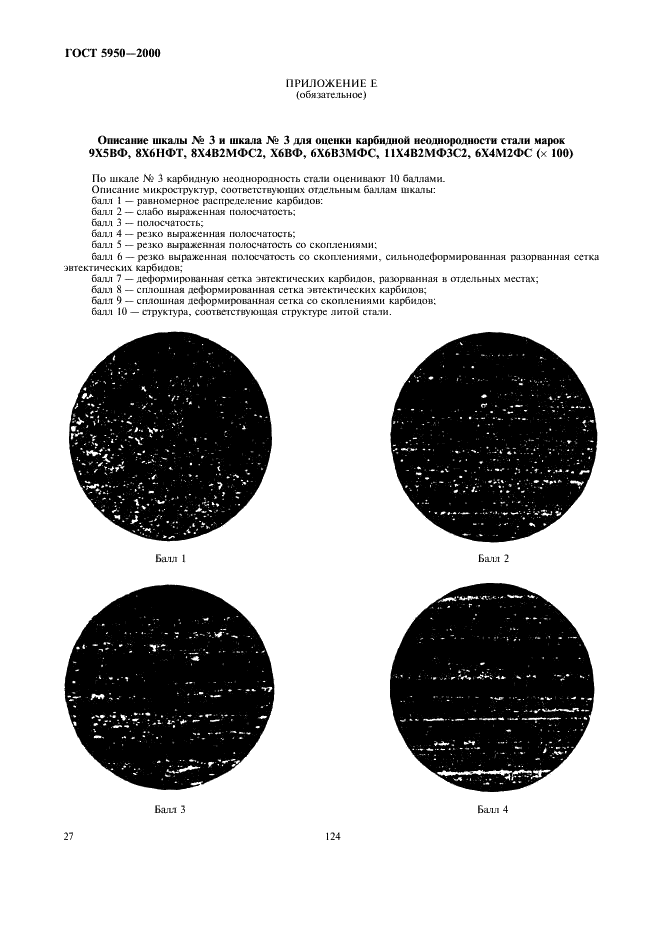 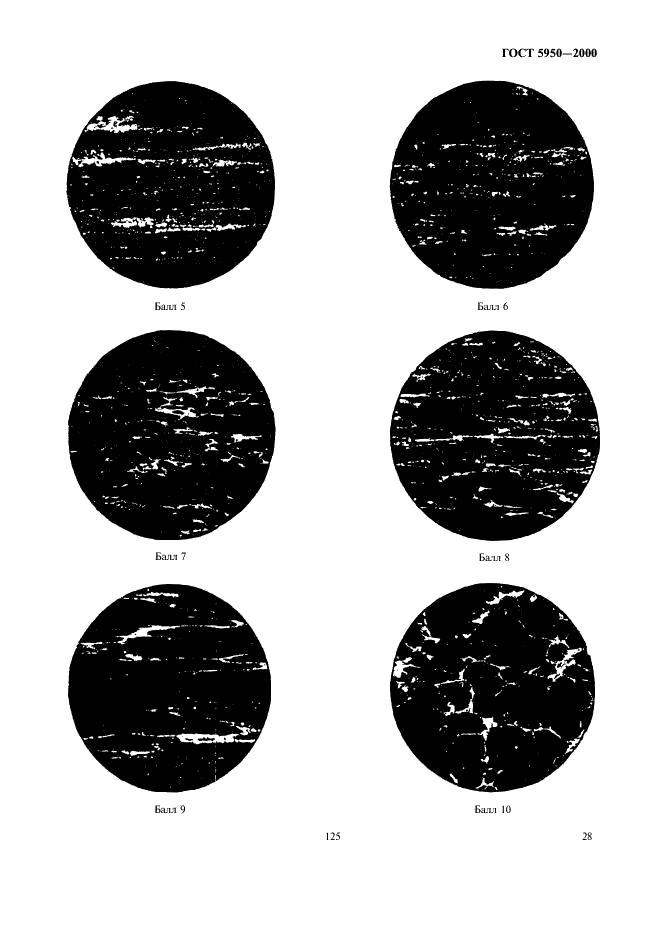 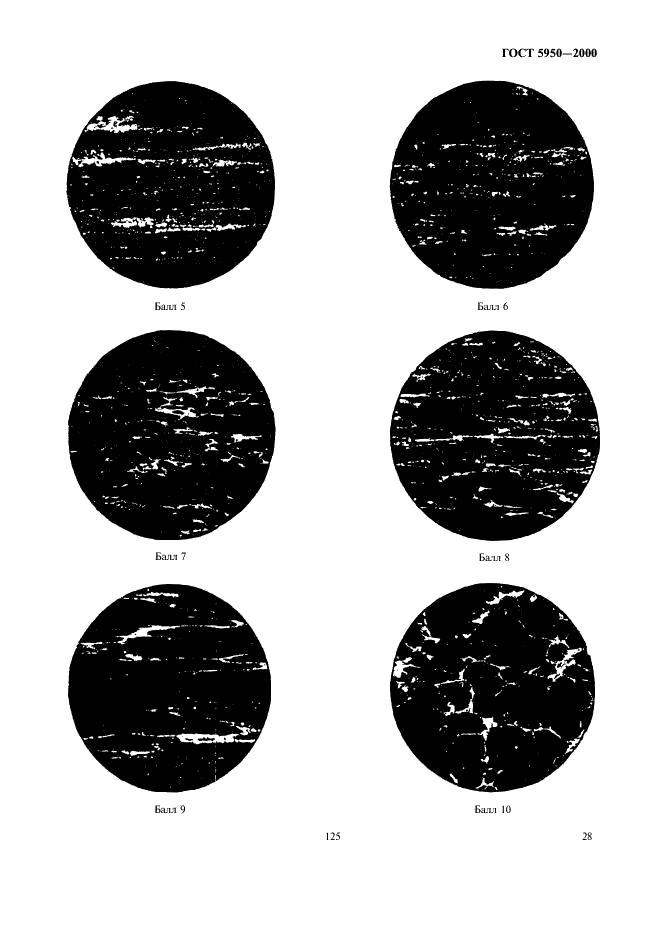 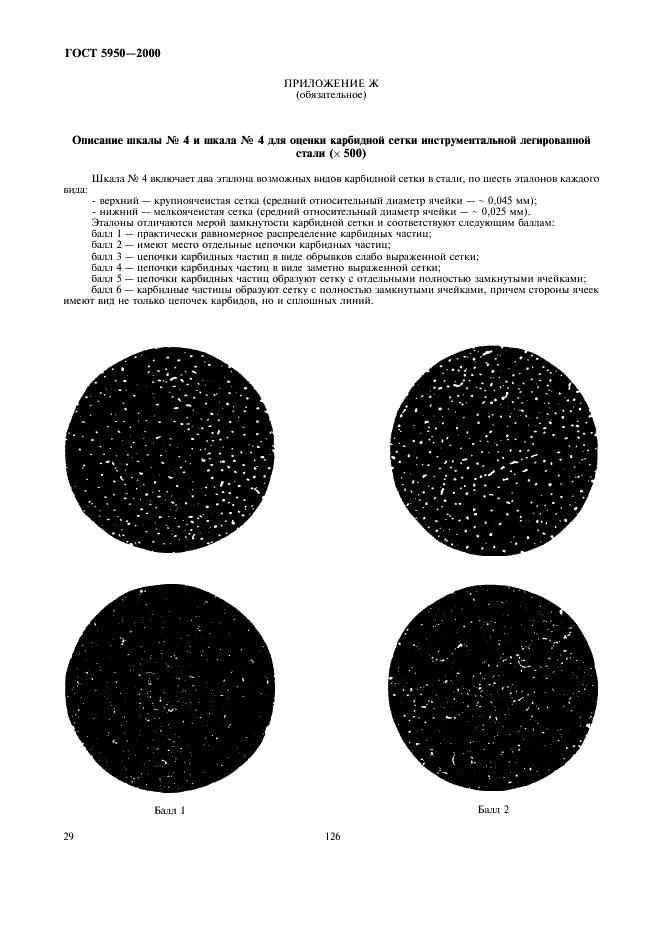 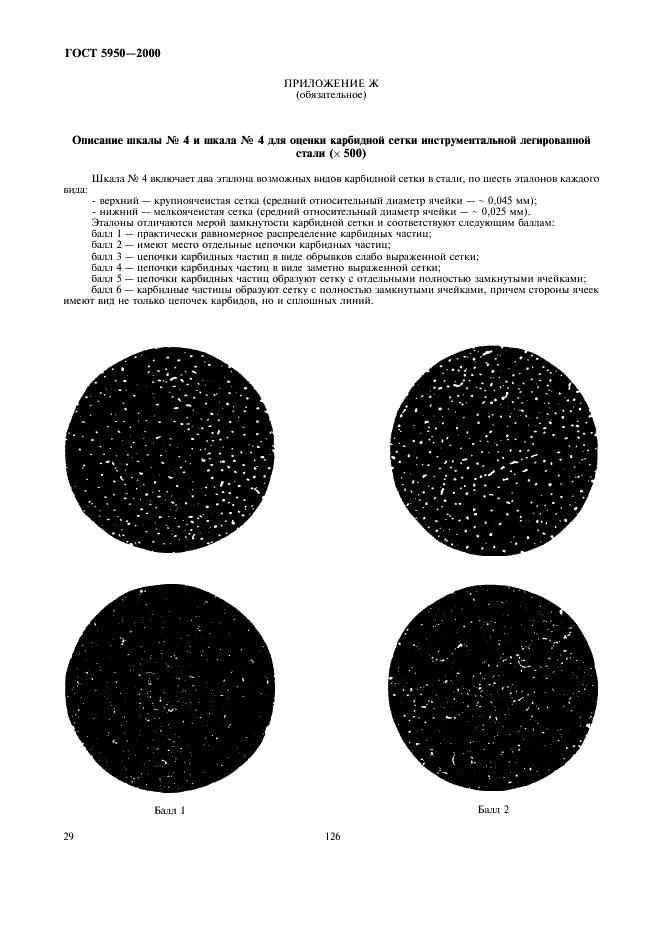 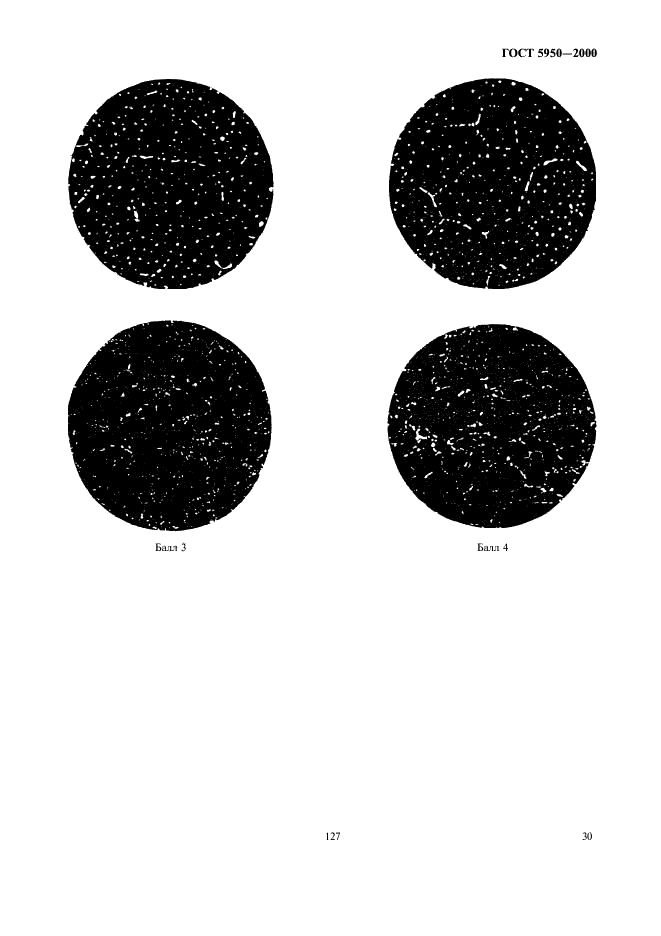 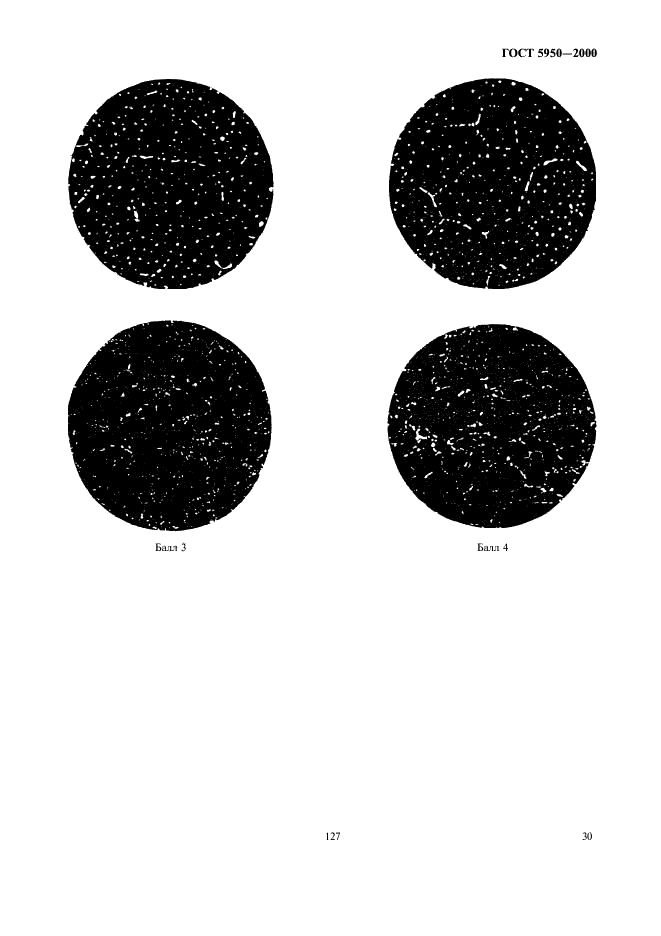 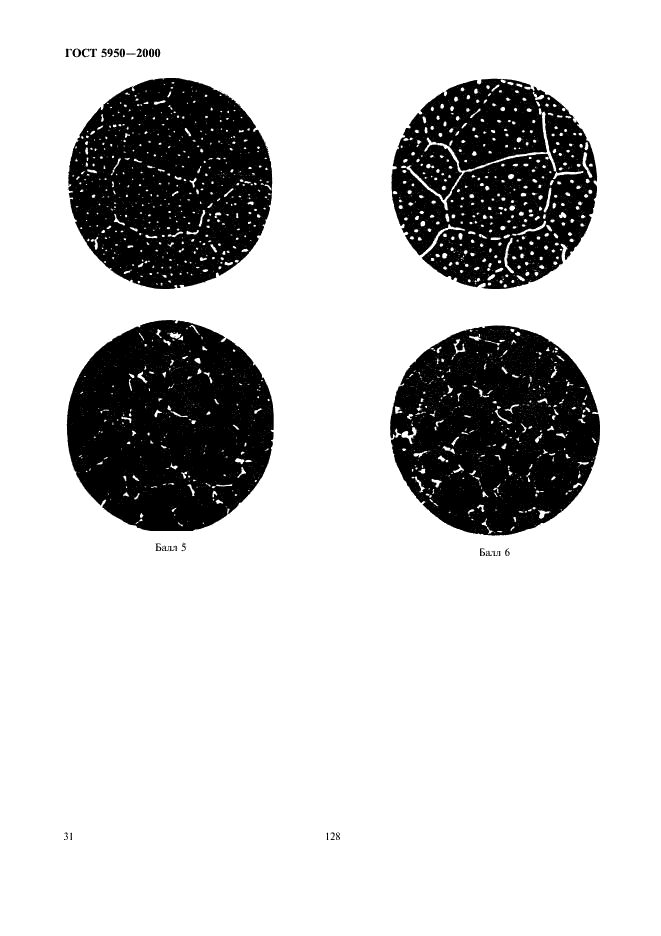 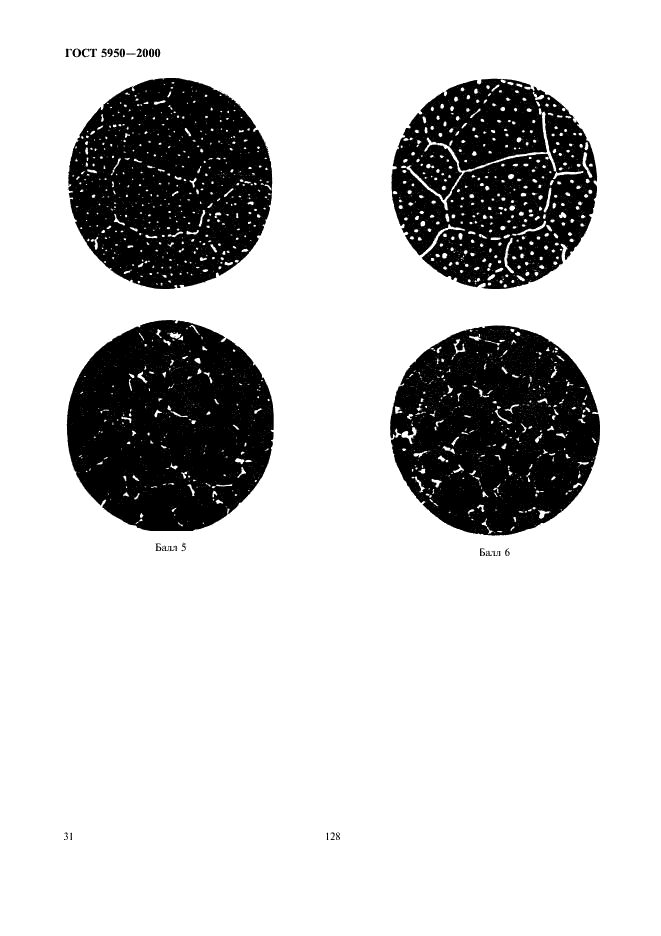 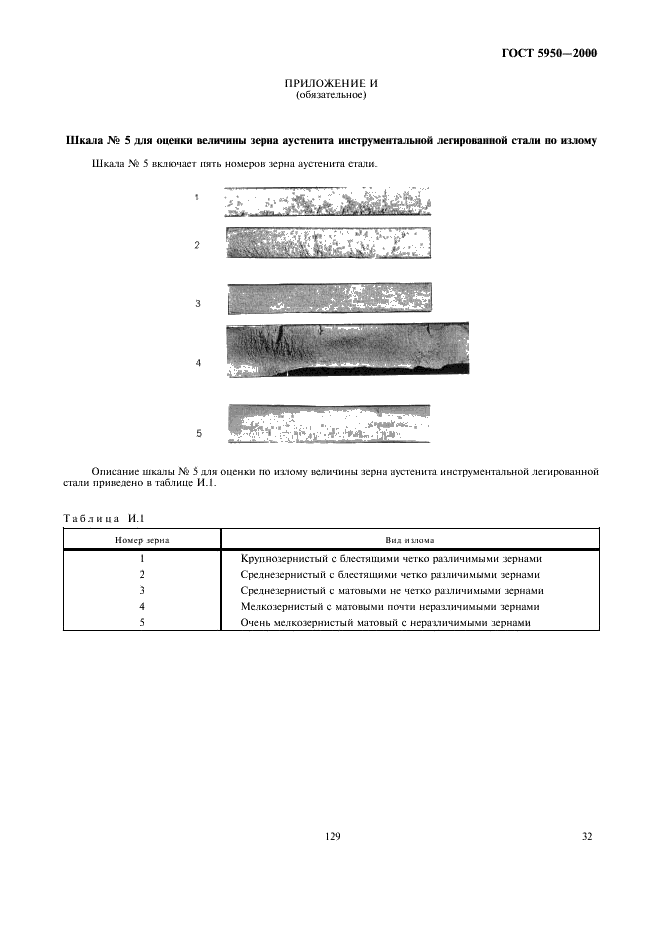 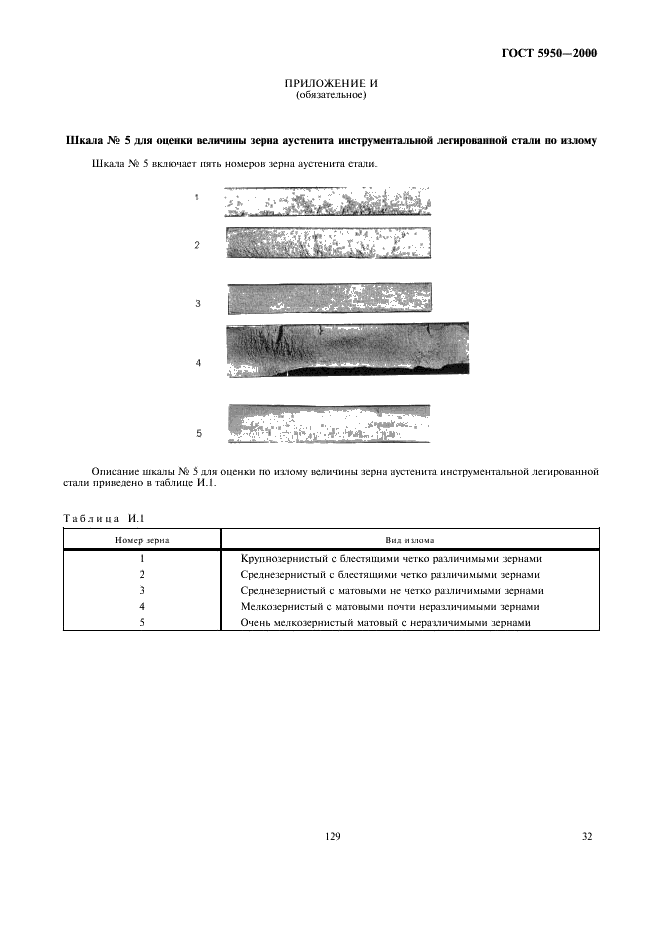 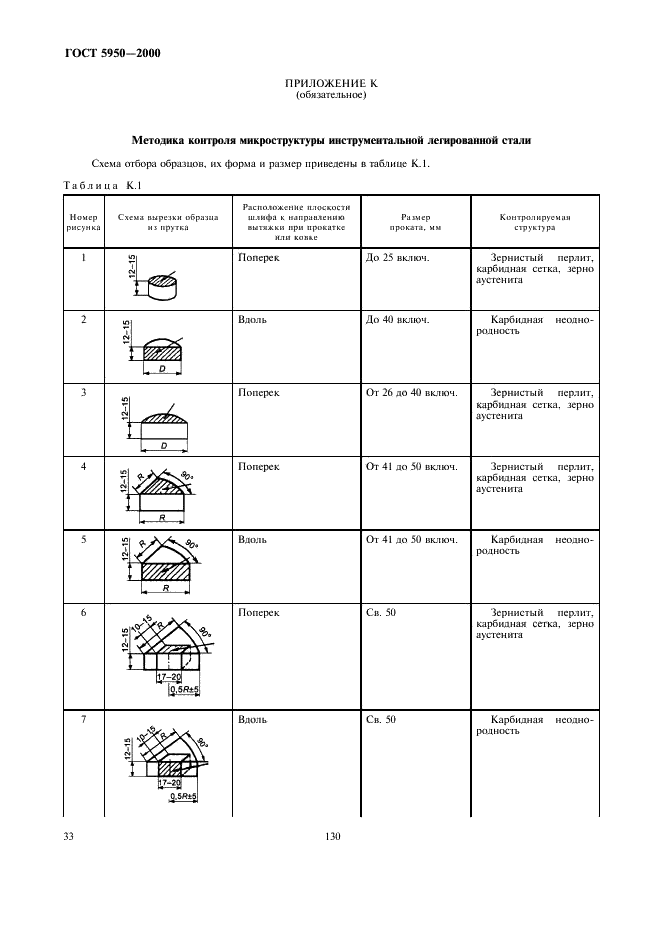 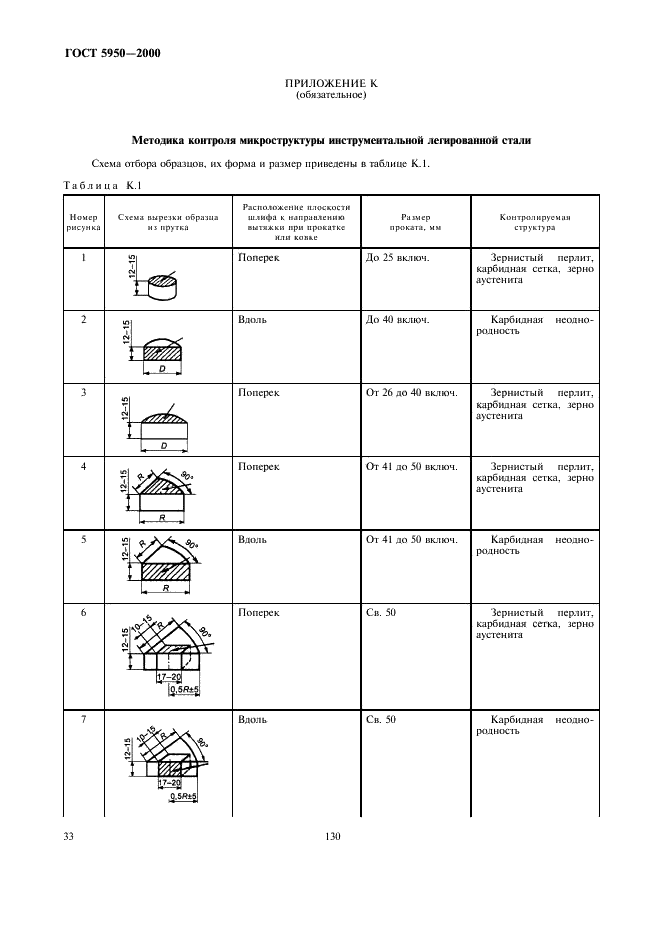 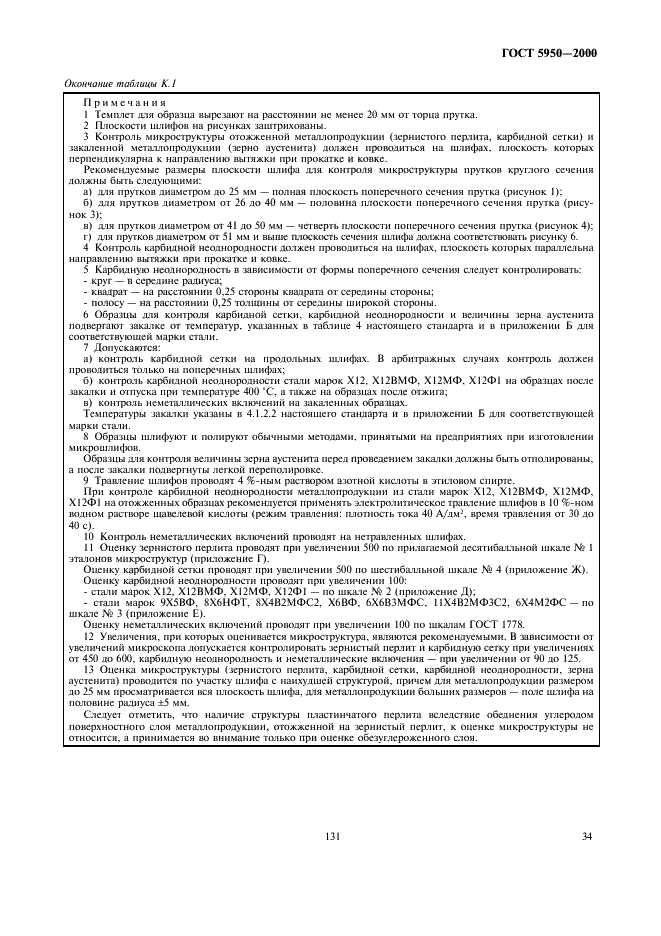 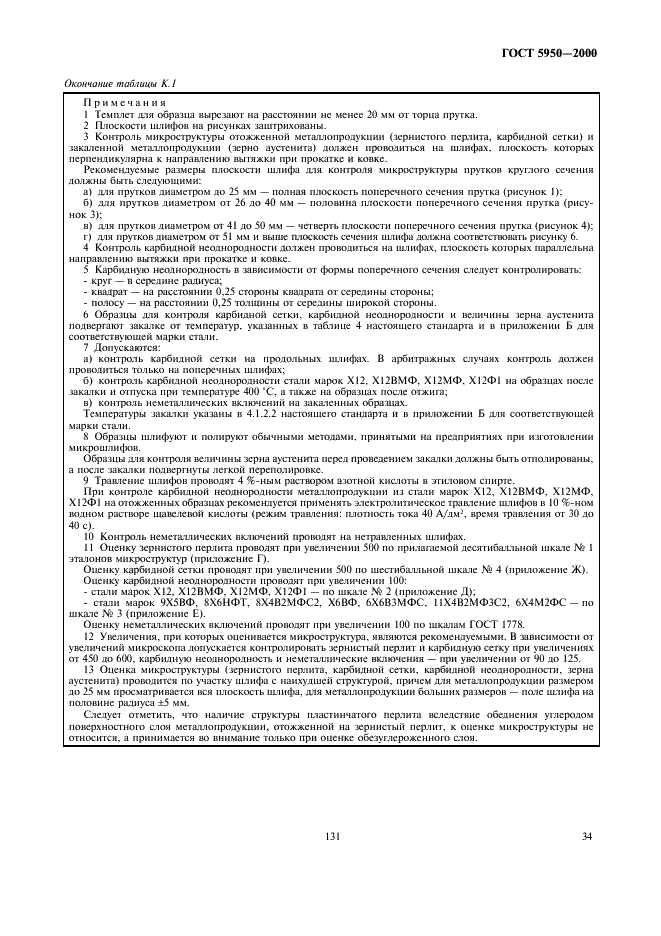 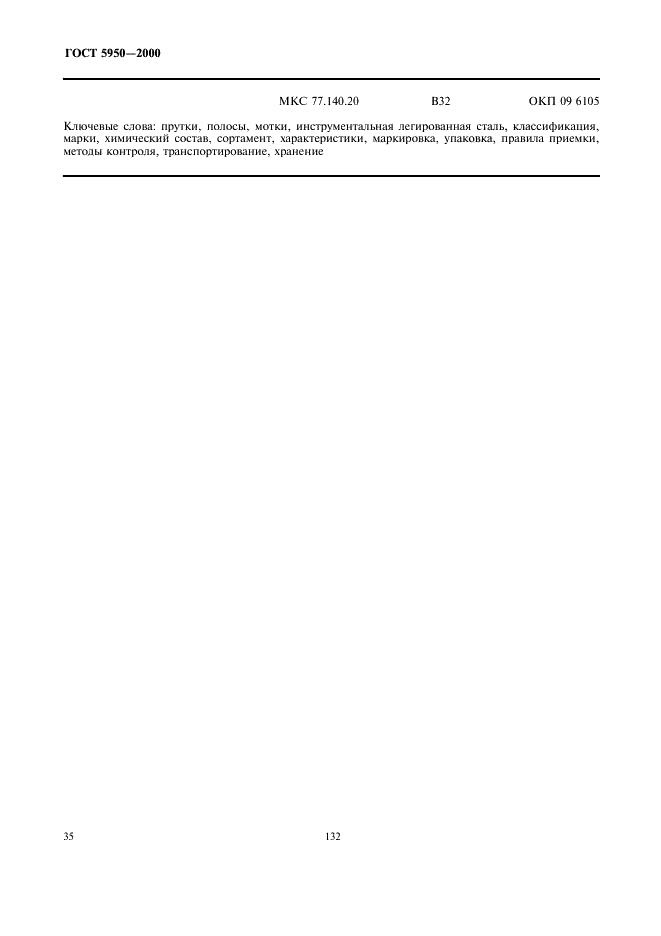 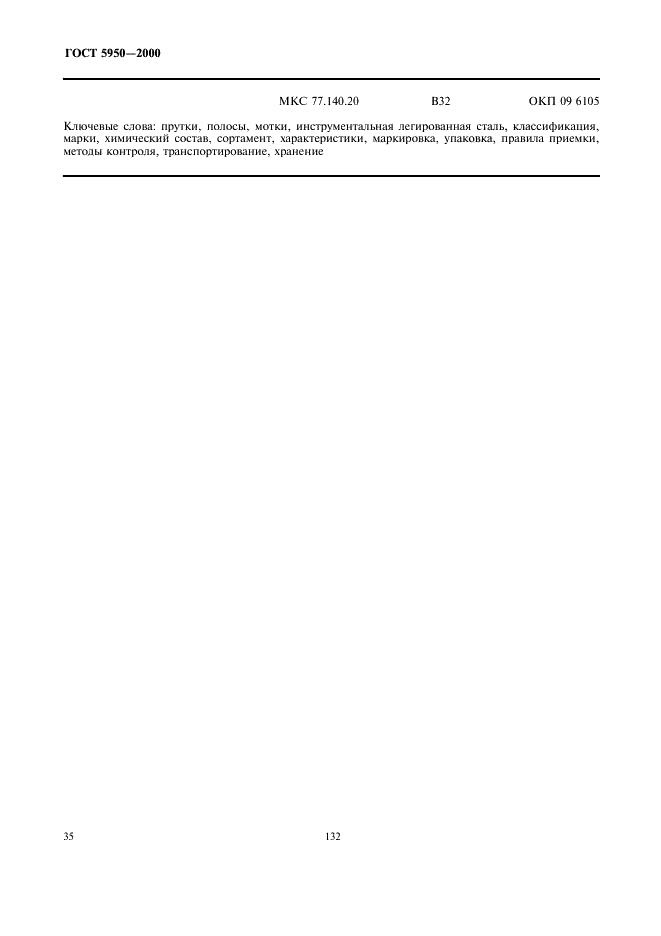 Поправка: Поправка к ГОСТ 5950-2000Дата введения: 2004-09-17Актуален с: 2008-01-15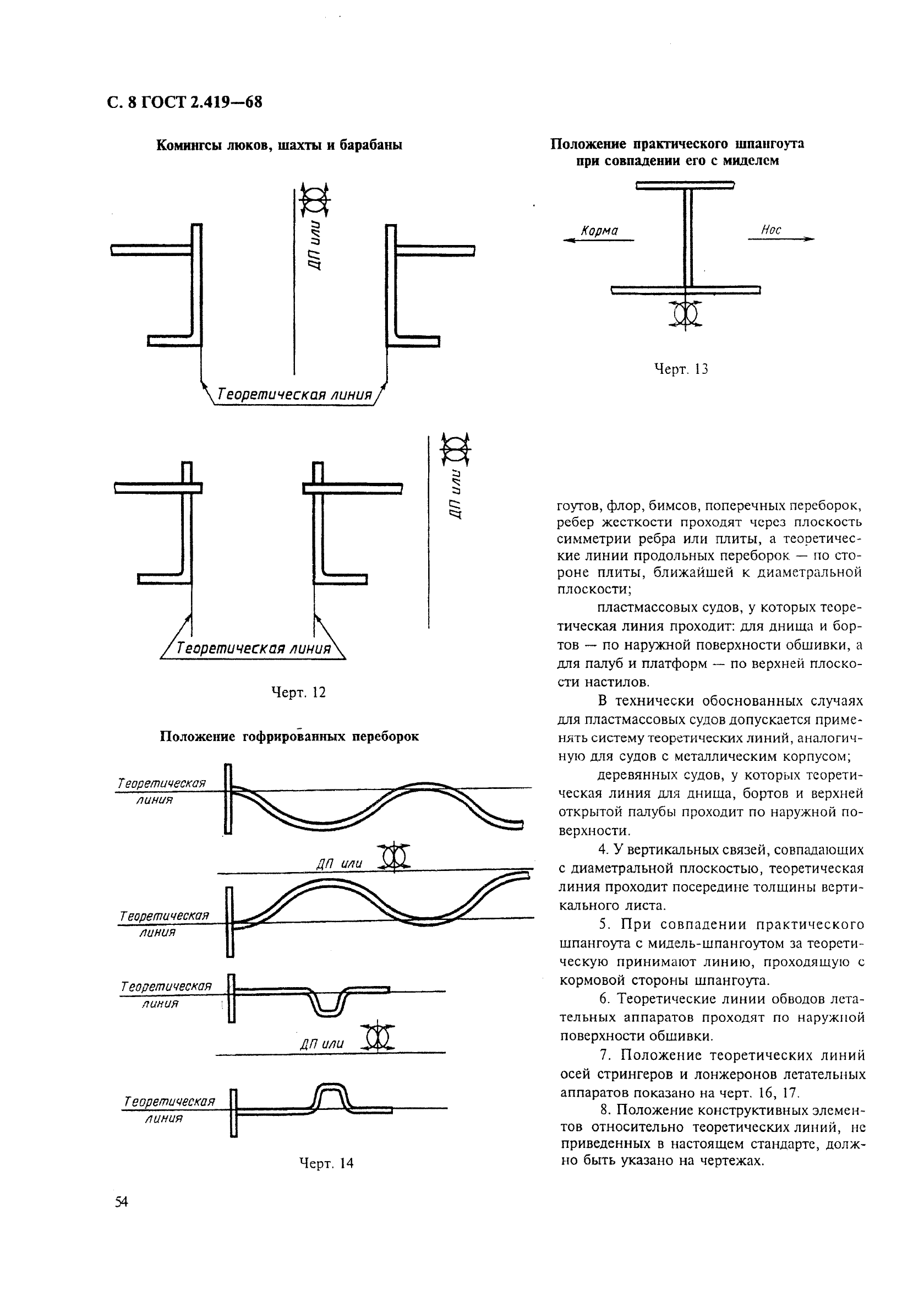 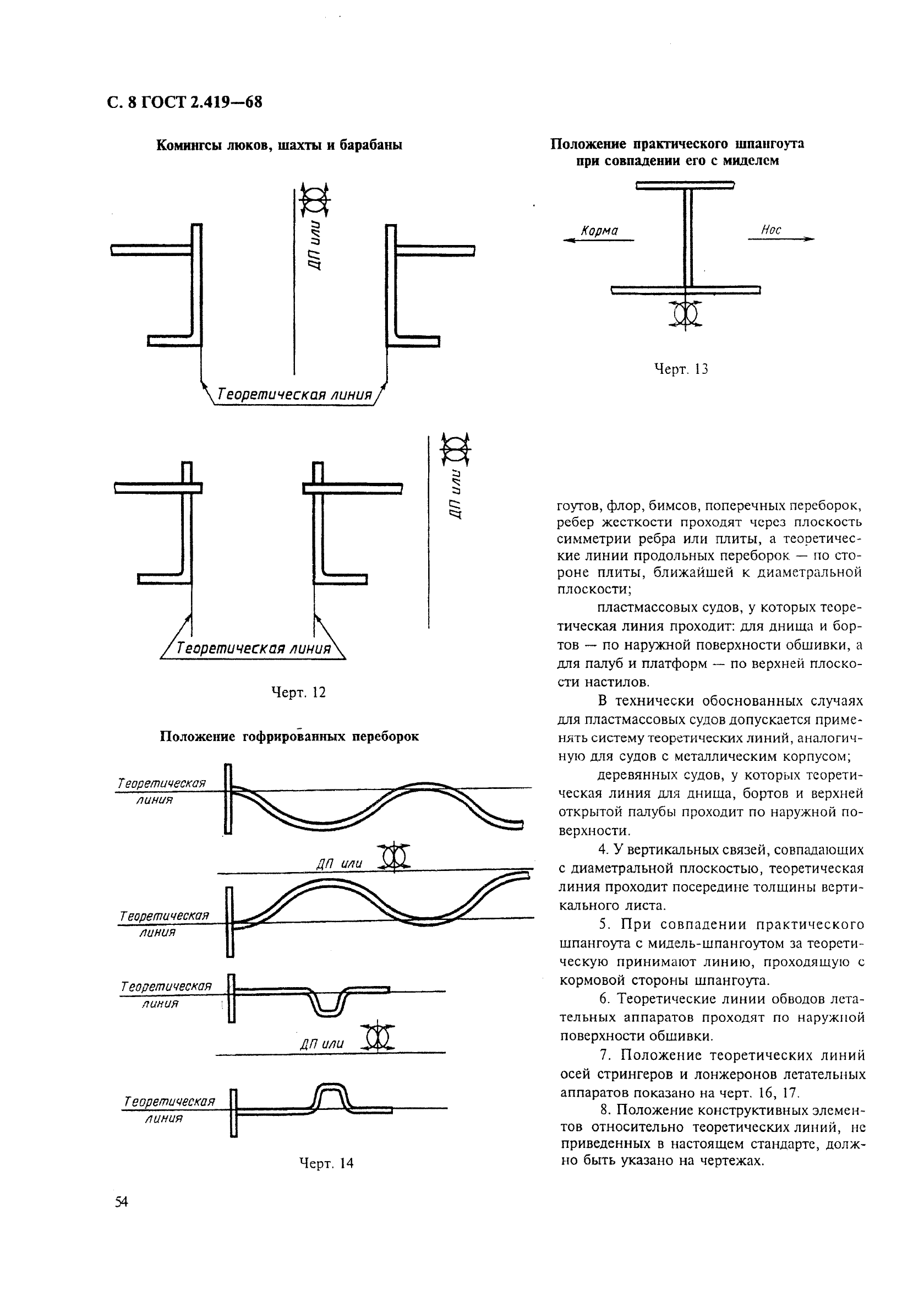 